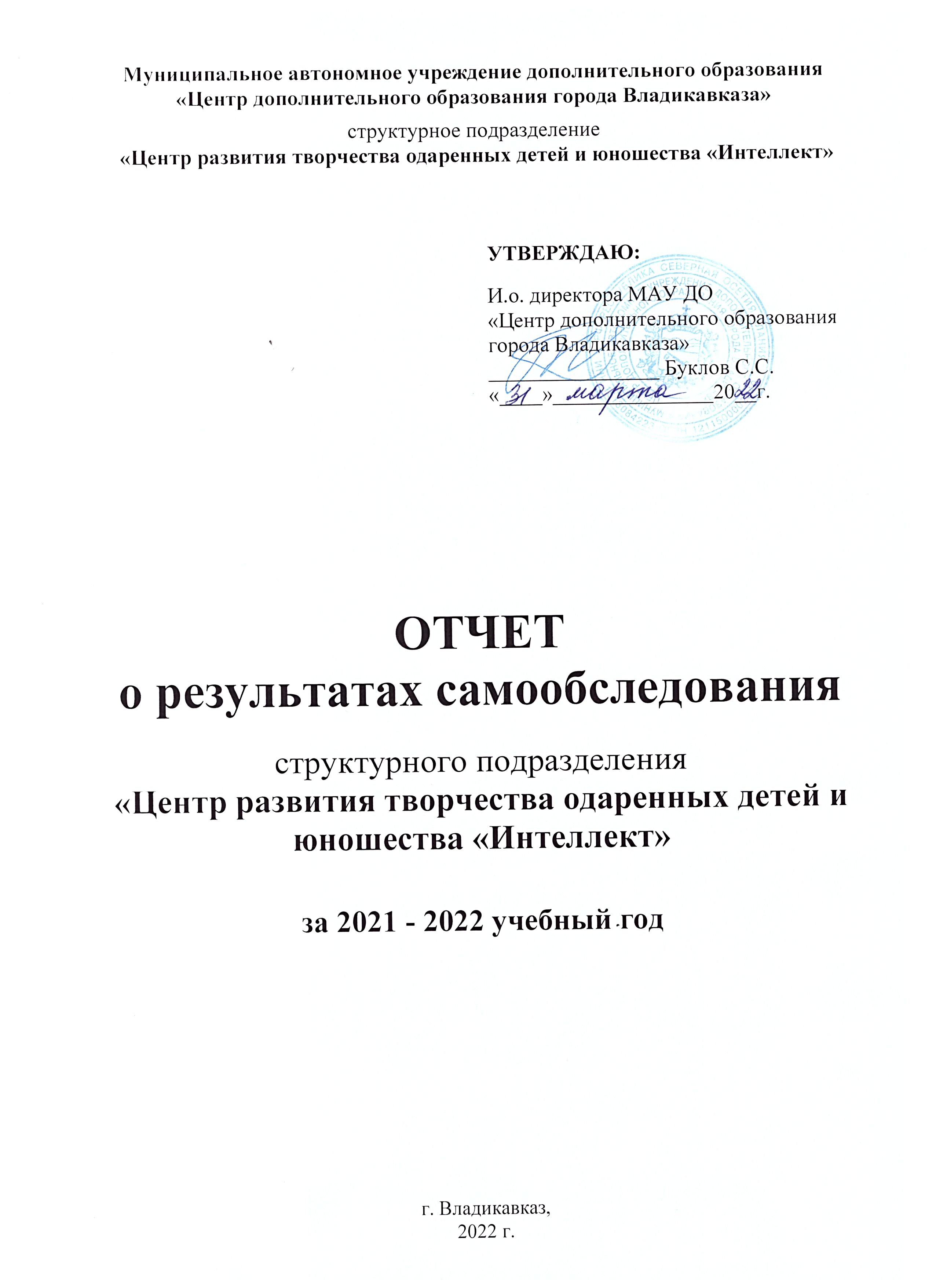 Раздел 1. Основные направления, цель и задачи работы учрежденияЦентр «Интеллект» является многопрофильным образовательным учреждением дополнительного образования детей, образовательная деятельность которого является основной.1.1. В рамках основных направлений деятельности педагогического коллектива по достижению оптимальных конечных результатов в 2021-2022 учебного года проводилась следующая работа.Выявление одаренных детей, и их прием в Центр для обучения в творческих объединениях.Обучение детей по дополнительным общеразвивающим программам, их психолого-педагогическое сопровождение.Оказание психолого-педагогической поддержки обучающимся, педагогам, родителям обучающихся.Разработка учебно-методических материалов по работе с одаренными детьми.В творческих объединениях занимаются обучающиеся от 5 до 18 лет. Обучение ведется на русском языке по дополнительным общеобразовательным общеразвивающим программам. По реализуемым образовательным программам в Центре «Интеллект» обучаются 900 человек.Содержание дополнительных образовательных программ определяется с учётом типовых образовательных	программ.	Педагоги	разрабатывают и внедряют адаптированные и авторские программы, прошедшие экспертизу, апробацию, рецензирование и утверждённые на методическом совете.Обучение ведется в творческих объединениях по направлениям:Естественнонаучному: математика, химия, физика и биология; Научно–техническому: робототехника, информационно-коммуникационные технологии, информатика и компьютерная графика;Социально-гуманитарному: история, обществознание, основы филологии, иностранные языки: английский, французский, дошкольная подготовка обучающихся, начальное обучение.В рамках психолого-педагогического сопровождения образовательного процесса все обучающиеся проходят диагностику умственного и личностного развития с разработкой прогноза успешности обучения. Осуществляется проведение индивидуальных консультаций и лекториев для родителей по вопросам психолого-педагогического благополучия в развитии и воспитании детей.1.2. Место нахождения Центра: Фактический и юридический адрес: 362040, Российская Федерация, Республика Северная Осетия-Алания, г. Владикавказ, ул. Тамаева, 15;1.3. Организационно-правовая форма – муниципальное учреждение.1.4. Форма собственности Центра – муниципальная.1.5. Учредителем является Муниципальное образование г. Владикавказ. Функции и полномочия Учредителя Учреждения осуществляет Управление образования администрации местного самоуправления г. Владикавказа.Юридический и фактический адреса Учредителя: 362040, РСО - Алания, г. Владикавказ, площадь Штыба, 2.1.6. Тип учреждения – учреждение дополнительного образования детей1.7. Вид учреждения – автономный.1.8 Структура управления:Учредитель: Муниципальное образование г. Владикавказ. Функции и полномочия Учредителя учреждения осуществляет Управление образования администрации местного самоуправления г. Владикавказа.Раздел 2. Анализ существующего положения и перспектив развития Центра «Интеллект»2.1.  Общая характеристика существующего положения образовательного учрежденияШтатное расписание – 43 единицы:из них – 33 единиц педагогический персонал,педагог-психолог.Уровень образования кадров:с высшим образованием –38 человек;со средне-профессиональным образованием – 5 человека.2.2. Этапы развития Центра «Интеллект»1) Привлечены квалифицированные работники в систему дополнительного образования; решается кадровая политика;Эффективное и целесообразное использование инновационных образовательных технологий на базе Центра;Качественное улучшение материально-технической базы:Осуществляется текущий ремонт, частичное переоснащение, закупка канцтоваров, хозтоваров. Приобретено оборудование по федеральным программам «Доступная среда», «Точка роста»: ноутбуки, интерактивные доски, персональный компьютер, робототехника и др.Осуществляется сотрудничество с   ОО РСО-Алания различного уровня и Российской Федерации.Обеспечены условия организации учебно-воспитательного процесса с учетом требований СанПиН и пожарной безопасности (произведена замена большей части огнетушителей, остальные повторно заправлены, установлены дополнительно лампы дневного освещения, в помещениях Центра производится частичный текущий ремонт).Обеспечен постоянный доступ сотрудников Центра к Интернет-ресурсам. Оформляется подписка на периодические издания согласно профилю деятельности.Разработаны и внедрены нормативно-правовые локальные акты Центра в соответствии с требованиями законодательства: самоанализ работы Центра, паспорта безопасности, Образовательная программа ОО и др.2.3. Осуществляется внутренний контрольПедагогами дополнительного образования были разработаны материалы входного тестирования по предметам, а также проводилось входная психолого-педагогическая диагностика обучающихся при приеме детей в Центр. Проведение диагностических процедур позволило выявить уровень знаний обучающихся, распределить их по группам и выстраивать оптимальную образовательную траекторию для каждого ребенка. Наибольшее число желающих заниматься в Центре пришли в объединения основ филологии, английского языка, математики, истории, обществознания, робототехники. Для родителей, обучающихся была проведена серия родительских собраний, на которых им была предоставлена информация об учебном процессе и работе Центра, освещены современные подходы к дополнительному образованию детей в соответствии с действующими нормативными актами. В начале учебного года администрацией Центра были проведены мероприятия по ознакомлению ПДО с новыми нормативными документами в области дополнительного образования, проведены инструктажи по охране труда и технике безопасности на рабочем месте, была проведена работа по организации предупредительных мер в сфере безопасности, предупреждению террористических актов. Соответствующие инструктажи с использованием раздаточного материала были проведены ПДО с контингентом обучающихся творческих объединений Центра. В течение года проводились повторные инструктажи в соответствии с распоряжениями Управления образования г. Владикавказа.Проведено утверждение планов методической работы, плана работы методического Совета Центра на 2021-2022 учебный год. Рассмотрены и утверждены программы дополнительного образования по направлениям. Формируется банк педагогического опыта ПДО, производится подбор новейших материалов по различным методикам работы с одаренными детьми. Осуществляется консультирование ПДО в целях повышения качества учебно-воспитательной деятельности и педагогической квалификации, повышения уровня научно-исследовательской и методической работы в соответствии с программой «Одаренные дети». Осуществляется подготовка к выпуску сборника методических материалов ПДО. В течение года администрацией осуществлялся регулярный контроль ведения журналов ПДО. Были проведены посещения занятий преподавателей, в ходе которых проводился анализ использования педагогами современных технологий обучения, рационального использования технических средств обучения (ИКТ), видов учебного взаимодействия между педагогом и обучающимися в рамках занятия и других характеристик образовательного процесса. Систематически ведется анализ посещаемости Центра обучающимися.По итогам посещения занятий можно отметить, что всеми педагогами Центра соблюдаются требования к научной правильности освещения материала на занятии, занятия соответствуют возрастным возможностям обучающихся. Содержание занятий соответствует требованиям программы. На всех посещенных занятиях педагогов дополнительного образования Центра «Интеллект» отмечено наличие доброжелательного эмоционального климата, благоприятной психологической атмосферы, что позволяет обучающимся раскрывать свой познавательный потенциал, свободно рассуждать и приходить к самостоятельным выводам и обобщениям, проявлять творческие способности. При изучении материала используется связь теории с практикой, обращение к жизненному опыту обучающихся, что способствует развитию у них познавательной активности, более осмысленному восприятию материала. Среди методов, используемых педагогами Центра преобладают анализ, сравнение, поиск информации, написание мини-рассказов, решение познавательных задач, активно используются объяснительно-иллюстративные методы, ИКТ-технологии.Графикпосещения занятий в творческих объединениях администрацией 2021-2022 учебного годаНа первое полугодие 2021-2022 учебного годаНа второе полугодие 2021-2022 учебного годаРаздел 3. Научно-методическая работа Центра «Интеллект»за 2021-2022 учебный год3.1. Совершенствование программно-методического обеспечения В течение года педагогам Центра оказывалась помощь в разработке программ дополнительного образования и учебных планов.Систематически проводились индивидуальные и консультации педагогов по проблемам организации учебно-воспитательной работы.ДОПОЛНИТЕЛЬНЫЕ ОБЩЕОБРАЗОВАТЕЛЬНЫЕ ОБЩЕРАЗВИВАЮЩИЕ ПРОГРАММЫ, РЕАЛИЗУЕМЫХ В ЦЕНТРЕ «ИНТЕЛЛЕКТ» в 2021– 2022 УЧЕБНОМ ГОДУПОДПРОГРАММЫ ИНДИВИДУАЛЬНОГО РАЗВИТИЯ ОДАРЕННЫХ ОБУЧАЮЩИХСЯ, РЕАЛИЗУЕМЫХ В ЦЕНТРЕ «ИНТЕЛЛЕКТ» в 2021 – 2022 УЧЕБНОМ ГОДУРазработаны и внедрены дополнительные образовательные программы, реализуемые на платной основеДОПОЛНИТЕЛЬНЫЕ ОБЩЕОБРАЗОВАТЕЛЬНЫЕ  ОБЩЕРАЗВИВАЮЩИЕ ПРОГРАММЫ ПО ПРОВЕДЕНИЮ ДОПОЛНИТЕЛЬНЫХ ЗАНЯТИЙДЛЯ ОБУЧАЮЩИХСЯ ОБРАЗОВАТЕЛЬНЫХ ОРГАНИЗАЦИЙ г. ВЛАДИКАВКАЗА в 2021-2022 учебном году.ВСЕГО в 2021 – 2022 УЧЕБНОМ ГОДУ в ЦЕНТРЕ «ИНТЕЛЛЕКТ» РЕАЛИЗУЕТСЯ 92 ОБЩЕРАЗВИВАЮЩИХ ПРОГРАММЫ ДОПОЛНИТЕЛЬНОГО ОБРАЗОВАНИЯКоличество общеразвивающих программ дополнительного образования, реализуемых в Центре «Интеллект» в 2021 – 2022 учебном году3.2. Работа методического советаЗа отчетный период было организованно и проведено 3 методических совета.3.3. Организация и проведение дополнительных занятий педагогами Центра для обучающихся образовательных организаций г. ВладикавказС целью сотрудничества общего и дополнительного образования в области создания условий для самореализации талантливых детей, их развития и стимулирования творческих и интеллектуальных способностей с ориентацией на более глубокое изучение предметов естественнонаучного и научно - технического творчества были организованны и проведены дополнительные занятия для обучающихся общеобразовательных организаций г. Владикавказа.График проведения дополнительных занятий  Центра «Интеллект» на март 2022 года3.4. Муниципальный методический семинар для педагогических работников общего и дополнительного образования детей ОО г. ВладикавказРаздел 4. Психолого-педагогическое сопровождение работы методической службыЗадачи работы по психолого-педагогическому сопровождению образовательного процесса в Центре «Интеллект»:Психодиагностика признаков одаренности, интеллектуального развития, познавательных процессов, детей, которые обучаются в центре и поступающих в центр «Интеллект». Выявлении скрытых способностей детей и возможностей их развития. Проведение профориентационной диагностики старшеклассников с целью изучения профессиональных склонностей и самоопределения. Психологическая подготовка к участию в интеллектуальных конкурсах, научно-практических конференциях, интеллектуальных марафонах, телевизионной олимпиаде «Умницы и умники» на муниципальном, республиканском, федеральном и международном уровне. Проведение лекций и семинаров для родителей с целью повышения психологической грамотности в вопросах взаимодействия и воспитания детей. Индивидуальное консультирование по различным вопросам детей и взрослых.Аналитическая справка по результатам мониторинга психолого-педагогической диагностики обучающихся в центре «Интеллект»за период сентябрь - ноябрь 2021г.Цель: определение уровня умственного развития и интеллектуальных способностей, обучающихся в центре «Интеллект» на начало 2021-2022 уч.г.Диагностический инструментарий. Описание используемых методик.Задание для детей 7-10 лет (1-3 кл).Методика определения умственного развития детей 7-10 лет (Э.Ф. Замбицявичене).1. Исследование дифференциации существенных признаков предметов и явлений от несущественных, а также запаса знаний испытуемого.2. Исследование операций обобщения и отвлечения, способности выделить существенные признаки предметов и явления.3. Исследование способности устанавливать логические связи и отношения между понятиями.4. Выявление умения обобщать.Задание для детей 4-7 классов.Методика «Групповой интеллектуальный тест (ГИТ)».1. «Исполнение инструкций». Субтест направлен на выявление скорости понимания простых указаний и их осуществления.2. «Арифметические задачи»: определяется сформированность математических знаний и действий, которые усваиваются школьниками в процессе обучения.3. «Дополнение предложений»: диагностируется понимания смысла отдельных предложений, развитие языковых навыков, умение оперировать грамматическими структурами.4. «Определение сходства и различия понятий»: выявляются умения анализировать понятия, сравнивать их на основе выделения существенных признаков.5. «Числовые ряды»: выявляются умения находить логические закономерности построения математической информации. Испытуемый должен с учетом правила построения ряда продолжить его на два числа.6. «Установление аналогий»: диагностируется умение действовать по аналогии.7. «Символы»: проверяются скоростные возможности выполнения простой умственной работы.Задание для детей 7-11 классовМетодика «Штур (школьный тест умственного развития)»1. «Осведомленность». Субтест направлен на выявление информированности учащихся, внешкольными воздействиями.2. «Осведомленность 2». Выявление словарного запаса.3. «Аналогии». Выявляются комбинаторные навыки, умение мыслить по аналогии.4. «Классификации». Определяются навыки абстрагирования, оперирование вербальными понятиями.5. «Обобщение». Оцениваются умение выносить суждения обобщать.6. «Числовые ряды». Выявляются умения находить логические закономерности построения математической информации.Анализ исследования интеллектуальных способностей, обучающихся Центра Образовательные группы (7-10лет).Анализ полученных результатов позволил определить проблематику и общие тенденции в развитии детей.Общий количественный анализ результатов данной возрастной группы определил высокий уровень сформированности наглядно-образного мышления. Отмечается наличие способности формировать образы, делать связанные с ними умозаключения и представлять эти заключения в словесной форме. Общая осведомленность детей об окружающем мире – средний показатель. Выявлено умение обобщать. У детей хорошо сформирована способность устанавливать логические связи и отношения между понятиями.Словесно-логическое мышление в данной группе развито согласно возрастной норме. Детям доступны умственные операции (анализ, обобщение, сравнение). Иногда они выделяют несущественные признаки предметов вместо существенно важных. Слуховая и зрительная память в пределах нормы. Отмечается наличие знаний ребенка об окружающей действительности.Дети способны формировать образы, делать связанные с ними умозаключения и представлять эти заключения в словесной форме. Умозаключения детей приобретают более логичный характер, правильно определяются существенные признаки предметов от несущественных. Высокий уровень развития общей осведомленности детей об окружающем мире.В данной образовательной группе рекомендуется дальнейшее развитие интеллектуальных способностей, расширение кругозора знаний ребенка об окружающем мире и развитие монологической речи (умение построить связный последовательный рассказ).3-6 классы.Обучающиеся 3-6 классов проявили способность анализировать понятия, сравнивать их на основе выделения существенных признаков, умение находить логические закономерности построения математической информации. У них хорошо развита способность к дифференциации существенных признаков предметов и явлений от несущественных, к установлению логических связей и отношений между понятиями, умению мыслить по аналогии и установлению закономерных связей между понятиями по аналогичному образу. Достаточно хорошо сформированы математические знания.Развития требуют математические знания, скорость понимания простых указаний и их осуществления, умения мыслить по аналогии, умение оперировать грамматическими структурами.7-11 классы.У большинства обучающихся 7-11 классов хорошо развито индуктивное мышление, способность к абстрагированию, обобщению, оперированию вербальными понятиями, способность выносить суждения о каких-либо понятиях.Развития требуют математические знания, пространственное воображение, комбинаторные способности, умение мыслить по аналогии.Общие рекомендации к обучению всех возрастных групп будет дальнейшее развитие интеллектуальных способностей, развитие интереса к учебе.Расширение кругозора знаний ребенка об окружающем мире, развитие воображения, умение мыслить по аналогии и развитие монологической речи (умение построить связный последовательный рассказ). Развития требуют пространственное воображение, умение выносить суждения и обобщать понятия.Анализ мониторингового исследования входной диагностики уровня подготовленности обучающихся Центра 2021 – 2022 учебного годаВ начале 2021-2022 учебного года в мониторинговом исследовании входной диагностики уровня подготовленности приняли участие 606 обучающихся из всех творческих объединений.На начало 2021-2022 учебного года были получены следующие данные:99 человек или 16 % высокий уровень развития,162 человек или 26% уровень выше среднего,198 человека или 33 % средний уровень.147 человека или 25 %   уровень ниже среднего.Повышение квалификации и аттестацияПедагоги дополнительного образования проходят процедуры аттестации и повышения квалификации. Повышение квалификации ПДО за 2021-2022 уч.г.Участие в Конкурсах педагогического персонала за 2021-2022 уч.г.Публикации из опыта работы педагогов Центра «Интеллект»за 2021-2022 уч.г.Раздел 5. Массовая работа Центра «Интеллект» за 2021-2022 уч.г.Участие обучающихся Центра «Интеллект» в дистанционных, муниципальных, республиканских и всероссийских мероприятиях в период с 01.09.2021 по 01.04.2022г.Очное участиеВсероссийский уровеньВсероссийская гуманитарная телевизионная олимпиада «Умники и умницы», г. Москва Манукян Мариета - победитель Габуева Александра, и Чернуцкий Кирилл – призеры.Научный руководитель: Сосранова Залина ВладимировнаXLIV Турнир имени М. В. Ломоносова Федеральное государственное бюджетное образовательное учреждение высшего образования «Московский государственный университет имени М.В.Ломоносова» состоялся 3 октября 2021 года в онлайн формате.Бекоева Юлиана, 7 класс – грамота по Истории. Научный руководитель: Шаркова Надежда Николаевна.Козаев Симон, 7 класс – грамота по Биологии. Научный руководитель: Варзиев Артур Борислвич.Сакиев Георгий, 9 класс – грамота по Многоборью. Научный руководитель: Богинская Инна ВасильевнаАбаев Азамат, 10 класс – грамота по Химии. Научный руководитель: Каджаева Анжела Заурбековна.Кайтукова Элиза, 11 класс – грамота по Истории. Научный руководитель: Богинская Инна Васильевна.IX Всероссийский конкурс научно- технического творчества «Дорога в будущее» (ФГБОУ ВО «Ростовский государственный университет путей сообщений» )Мамукова Камилла Казбековна, 11 класс «Методы прогнозирования в PYTHON. Получение регрессионных моделей» – победитель в номинации «Интеллектуальное творчество». Научный руководитель: Подова Анна Николаевна.Отборочные этапы олимпиад, включенных в «Перечень олимпиад для школьников», утвержденный Министерством просвещения РФ.Научный руководитель: Богинская И.В.Всероссийская олимпиада школьников   региональный этап.Обществознание.1. Габуева Роксана. 10 класс.2. Кайтукова Элиза. 11 класс.2. Олимпиада МГИМО МИД России для школьниковhttps://olymp.mgimo.ru/1. Кайтмазова Лана 9 класс-победитель2. Манукян Мариета 11 класс -призер3. Сакиев Георгий 9 класс-призер3.Всероссийская олимпиада школьников «Высшая проба» //https://olymp.hse.ru/mmo/история1. Сакиев Георгий 9 классобществознание2. Кумалагова Елена 11 класс3. Халлаева Анежа 11 класс4. Олимпиада РАНХиГС// https://www.ranepa.ru/podgotovka-k-postupleniyu/olimpiada-shkolnikov-rankhigs/экономика1. Идрисов Баграт 11 класс5. Олимпиада школьников «Ломоносов»// https://olymp.msu.ru/по истории Кайтукова Элиза 11 класс Научный руководитель: Доева В.С.Олимпиада школьников СПбГУ по филологииРубаева Милана, 9 класс – участникБекоева Элина, 9 класс – участникПлехановской Олимпиаде школьников // https://www.rea.ru/ru/org/managements/priem/Pages/Plekhanovskaya_olimpiada_shkolnikov.aspx © ФГБОУ ВО «РЭУ им. Г.В. Плеханова»Рубаева Милана, 9 класс – участникБекоева Элина, 9 класс – участникМаргиева Валерия, 8 класс – участникОткрытая олимпиада «СевероКавказского федерального университета» среди учащихся образовательных организаций «45 параллель»Отборочный этап по обществознанию (Научный руководитель: Богинская Инна Васильевна)Габуева Роксана - приглашение на финальный этапДанильянц Валерий, 10 класс- приглашение на финальный этапИдрисов Баграт, 11 класс- приглашение на финальный этапКайтмазова Лана, 10 класс- приглашение на финальный этапКайтукова Элиза, 11 класс- приглашение на финальный этапКумалагова Елена- приглашение на финальный этапХаллаева Анежа, 11 класс- приглашение на финальный этапОтборочный этап «Русский язык – связующая нить» (Научный руководитель: Доева Виктория Сергеевна)Багаев Марат, 9 класс- приглашение на финальный этапБекоева Элина, 9 класс- приглашение на финальный этапГабуева Тамара, 8 класс- приглашение на финальный этапГлабец Анна, 8 класс- приглашение на финальный этапКайтмазова Лана, 9 класс- приглашение на финальный этапКозырева Ирина, 9 класс- приглашение на финальный этапМаргиева Валдерия, 8 класс- приглашение на финальный этапРубаева Милана, 9 класс- приглашение на финальный этапСакиев Сармат, 9 класс- приглашение на финальный этапЧеджемова Полина, 9 класс- приглашение на финальный этапОтборочные (заочные) этапы Всероссийских конкурсовXVI Всероссийский конкурс достижений талантливой молодёжи «НАЦИОНАЛЬНОЕ ДОСТОЯНИЕ РОССИИ». Дата проведения: 01.01.2022 – 15.02.2022.Боцоев А. Т.- победитель (лауреат) Всероссийского заочного конкурса.Научный руководитель: Грибанов Василий Петрович.Кружнова А. А. – победитель (лауреат) Всероссийского заочного конкурса. Научный руководитель: Рудин Виталий Александрович.2. XLIX Всероссийский конкурс научно-исследовательских, проектных и творческих работ, обучающихся «ОБРЕТЁННОЕ ПОКОЛЕНИЕ». Дата проведения: 01.01.2022 – 28.02.2022.Боцоев А. Т.- победитель (лауреат) Всероссийского заочного конкурса. Научный руководитель: Грибанов Василий Петрович.Кружнова А. А. – победитель (лауреат) Всероссийского заочного конкурса. Научный руководитель: Рудин Виталий Александрович.3. XLIX Всероссийский конкурс научно-исследовательских, изобретательских и творческих работ, обучающихся «НАУКА, ТВОРЧЕСТВО, ДУХОВНОСТЬ». Дата проведения: 01.01.2022 – 28.02.2022.Боцоев А. Т.- победитель (лауреат) Всероссийского заочного конкурса. Научный руководитель: Грибанов Василий Петрович.Кружнова А. А. – победитель (лауреат) Всероссийского заочного конкурса. Научный руководитель: Рудин Виталий Александрович.XXIX Всероссийский открытый конкурс юношеских исследовательских работ имени В.И.Вернадского с международным участиемЧивиев Азамат, 10 класс – приглашение в финальный этап конкурса. Научный руководитель: Хабаева Зинаида ГригорьевнаБалтийский научно - инженерный конкурс// https://baltkonkurs.ru/ Фонд поддержки научной и научно-технической деятельности молодых ученых «Время науки», Санкт-ПетербургВальков Иван, 9 класс – приглашение на финальный этап. Научный руководитель: Шим Владислав АлексеевичАбаев Азамат, 10 класс – приглашение на финальный этап. Научный руководитель: Каджаева Анжела ЗаурбековнаЧивиев Азамат, 10 класс– приглашение на финальный этап. Научный руководитель: Хабаева Зинаида ГригорьевнаМарченко Евгений, класс- приглашение на финальный этап. Научный руководитель: Михеева Оксана БорисовнаРеспубликанский уровеньXXIII Республиканский научный конкурс молодых исследователей «Шаг в будущее Осетии» СЕКЦИЯ Инженерные науки в техносфере настоящего и будущегоРАМАЗАНОВ Геннадий Курбанович, 11 класс МБОУ СОШ № 26, МАУДО «Центр дополнительного образования г.Владикавказа» - Диплом II степени. Научный руководитель: Радченко Татьяна Ивановна, педагог дополнительного образования МАУДО ЦДО г.ВладикавказаКРУЖНОВА Анастасия Андреевна, 6 класс МБОУ СОШ № 26, МАУДО «Центр дополнительного образования г.Владикавказа» -. Диплом I степени. Научный руководитель: Рудин Виталий Александрович, педагог дополнительного образования ЦДО г.ВладикавказаБОЦОЕВ Артур Тамерланович, 8 класс МБОУ Гимназия № 45, МАУДО «Центр дополнительного образования г.Владикавказа» - Диплом II степени. Научный руководитель: Грибанов Василий Петрович, педагог дополнительного образования МАУДО ЦДО г.ВладикавказаСЕКЦИЯ Прикладная механика и компьютерные технологии в автоматизации и робототехнике. Системные проектыХАМИКОЕВ Азамат Янисович, 11 класс МБОУ СОШ № 26 г.Владикавказ, МАУДО Центр дополнительного образования г. Владикавказа -Диплом I степени. Научный руководитель: Радченко Татьяна Ивановна, педагог дополнительного образования МАУДО ЦДО г.ВладикавказаВАЛЬКОВ Иван Павлович, 9 класс МБОУ СОШ № 47 г.Владикавказ, МАУДО «Центр дополнительного образования г.Владикавказа»- Диплом II степени. Научный руководитель: Шим Владислав Алексеевич, педагог дополнительного образования МАУДО ЦДО г.ВладикавказаШИШКИН Никита Алексеевич, 7 класс МБОУ СОШ № 47 г.Владикавказ, МАУДО «Центр дополнительного образования г.Владикавказа»-Диплом II степени. Научный руководитель: Шим Владислав Алексеевич, педагог дополнительного образования МАУДО ЦДО г.ВладикавказаСЕКЦИЯ ФизикаМЕДВЕДЕВ Эрик, 10 класс МБОУ СОШ № 26 г.Владикавказ, МАУДО Центр дополнительного образования г.Владикавказа- Диплом I степени. Научные руководители: Радченко Татьяна Ивановна, педагог дополнительного образования МАУДО ЦДО г.Владикавказа; Силаев Иван Вадимович, кандидат технических наук, заведующий кафедрой физики и астрономии СОГУ им. К.Л.ХетагуроваАЛАДЖИКОВ Георгий Асланович, 7 класс МБОУ СОШ № 26 г.Владикавказ, МАУДО Центр дополнительного образования г.Владикавказа - Диплом I степени. Научные руководители: Радченко Татьяна Ивановна, педагог дополнительного образования МАУДО ЦДО г.Владикавказа; Силаев Иван Вадимович, кандидат технических наук, заведующий кафедрой физики и астрономии СОГУ им.К.Л.ХетагуроваСЕКЦИЯ Экология техносферыЗААЛИШВИЛИ Нелли Владиславовна, 7 класс МБОУ СОШ № 26 г.Владикавказ, МАУДО Центр дополнительного образования г.Владикавказа - Диплом I степени. Научные руководители: Радченко Татьяна Ивановна, педагог дополнительного образования МАУДО ЦДО г.Владикавказа; Силаев Иван Вадимович, кандидат технических наук, заведующий кафедрой физики и астрономии СОГУ им.К.Л.ХетагуроваСЕКЦИЯ БиотехнологииЧИВИЕВ Азамат Черменович,10 класс МБОУ СОШ №3 г.Владикавказ,МАУДО Центр дополнительного образования г.Владикавказа - Диплом III степени. Научный руководитель: Хабаева Зинаида Григорьевна, кандидат биологических наук, доцент СОГУ, педагог дополнительного образования ЦДО г.ВладикавказаСЕКЦИЯ КультурологияЧЕДЖЕМОВА Полина Заурбековна, 9 класс МАУДО ЦДО г.Владикавказ -  Диплом I степени. Научный руководитель: Доева Виктория Сергеевна, педагог дополнительного образования МАУДО ЦДО г.ВладикавказаДОЕВА Зарина Вадимовна, 6 класс МБОУ СОШ № 26 г.Владикавказ, МАУДО ЦДО г.Владикавказ -  Диплом III степени. Научный руководитель: Доева Виктория Сергеевна, педагог дополнительного образования МАУДО ЦДО г.ВладикавказСЕКЦИЯ ЛингвистикаГАБУЕВА Тамара Александровна, 8 класс МБОУ СОШ № 30 г.Владикавказ, МАУДО Центр дополнительного образования г.Владикавказа -   Диплом III степени. Научный руководитель: Доева Виктория Сергеевна, педагог дополнительного образования МАУДО ЦДО г. ВладикавказаОткрытые соревнования по робототехнике «Робоэкстрим»// Региональный научно – образовательный математический центр «Северо – Кавказский центр математических исследований» ВНЦ РАНВальков Иван, 9 класс – диплом I степени. Научный руководитель: Шим Владислав АлексеевичXIX Республиканский конкурс молодых исследователей «Ступень в науку»Чивиев Азамат, 10 класс – диплом I степени, секция «Биология». Научный руководитель: Хабаева Зинаида Григорьевна.Абисалов Ибрагим, 5 класс - диплом II степени, секция «Литературоведение». Научный руководитель: Сабанова Флориса ВикторовнаГлыбина Анастасия,8 класс - диплом II степени, секция «Культурология». Научный руководитель: Сабанова Флориса ВикторовнаДанильянц Валерий, 10 класс – диплом III степени, секция «История». Научный руководитель: Шаркова Надежда НиколаевнаХамикоев Азамат, 11 класс – диплом I степени, секция «Физика». Научный руководитель: Радченко Татьяна ИвановнаМедведев Эрик, 10 класс– диплом I степени, секция «Физика». Научные руководители: Радченко Татьяна Ивановна, Силаев Иван ВадимовичРамазанов Геннадий, 11 класс– диплом II степени, секция «Физика». Научный руководитель: Радченко Татьяна ИвановнаЗаалишвили Нелли, 7 класс– диплом I степени, секция «Физика». Научные руководители: Радченко Татьяна Ивановна, Силаев Иван ВадимовичКонкурс научно-технического творчества «Дорога в будущее 2022» (ФГБОУ ВО «Ростовский государственный университет путей сообщений» и техникумы железнодорожного транспорта – филиалы РГУПС.)В номинации «действующая модель» - Хамикоев Азамат Янисович, "Центра дополнительного образования г. Владикавказа»,11 класс. Научный руководитель: Радченко Татьяна ИвановнаВ номинации «интеллектуальное творчество» - Мамукова Камилла Казбековна, "Центра дополнительного образования г. Владикавказа»,11 класс. Научный руководитель: Подова Анна НиколаевнаМуниципальный уровеньМуниципальный этап Всероссийской олимпиады школьниковНаучный руководитель: Богинская Инна ВасильевнаСакиев Георгий, 9 класс, призёр по историиКайтмазова Лана -9 класс – участник по историиГабуева Роксана 10 класс – участник по обществознаниюИдрисов Баграт 11 класс - участник по обществознаниюКайтукова Элиза 11 класс - участник по обществознанию Идрисов Баграт 11 класс – участник по правуИдрисов Баграт 11 класс, участник по экономикеКайтукова Элиза 11 класс, участник по экономикеНаучный руководитель: Доева Виктория СергеевнаМаргиева Валерия, 8 класс – призер по литературеЧеджемова Полина, 9 класс – призер по литературеБекоева Элина, 9 класс – участник по литературеГабуева Тамара, 8 класс- призер по русскому языкуЧеджемова Полина, 9 класс – победитель по русскому языкуНаучный руководитель: Подова Анна НиколаевнаКелехсаев Илья, 8класс – призер по информатикеМамукова Камилла, 11 класс - призер по информатикеIX муниципальный научный форум для обучающихся 4-11-х классов образовательных организаций г. Владикавказа «Созвездие Интеллектуалов» - 2021 г.Дистанционное участие1. Научный руководитель: Богинская Инна Васильевна, педагог дополнительного образования1.1. «Время знаний». Всероссийские олимпиады для школьников. Обществознание.Сакиев Георгий -9 класс. 1 место.Олимпиада «Старт» Обществознание.Алборов Давид 10 класс-диплом III степениГабуева Роксана 10 класс-диплом II степениДогузова Алина 9 класс-диплом I степениИдрисов Баграт 11 класс-диплом I степениКайтукова Элиза 11 класс-диплом I степени.Кайтмазова Лана 9 класс-диплом I степениКумалагова Елена 11 класс-диплом I степениСакиев Георгий 9 класс-диплом I степениХаллаева Анежа 11 класс-диплом I степениХадарцева Алина 9 класс-диплом I степениОлимпиада «Старт» История РоссииАлборов Давид 10 класс-диплом I степениГабуева Роксана 10 класс-диплом I степениНикколова София 9 класс-диплом I степениКайтмазова Лана 9 класс-диплом I степениКайтукова Элиза 11 класс-диплом I степениОлимпиада «Солнцесвет» История РоссииАлборов Давид, 10 класс-диплом I степениНикколова София, 9 класс-диплом I степениКайтукова Элиза, 11 класс-диплом I степениСакиев Георгий, 9 класс-диплом I степениОлимпиада «Солнечный Свет». Всероссийская олимпиада.1. Алборов Давид 10 класс. 1 место. олимпиада по обществознанию для 10 класса.2. Габуева Роксана 10 класс.1 место. олимпиада по обществознанию для 10 класса.3. Догузова Алина 9 класс. 1 место. олимпиада по обществознанию для 9 класса «Человек и общество».4. Идрисов Баграт 11 класс. 1 место. олимпиада по обществознанию для 11 класса «Политическая сфера жизни общества»5. Кайтмазова Лана. 9 класс. 1 место. олимпиада по истории для 9 класса «Первая мировая война 1914-1918гг.»6. Кайтмазова Лана 9 класс. 1 место. олимпиада по обществознанию для 9 класса «Человек и общество».7. Кайтукова Элиза 11 класс. 1 место. олимпиада по обществознанию для 11 класса «Правовое регулирование общественных отношений».8. Кайтукова Элиза 11 класс. 1 место. олимпиада по истории на тему «НЭП».9. Кайтукова Элиза 11 класс. 1 место. олимпиада по истории «Великая Отечественная война».10. Никколова София 9 класс. 1 место. олимпиада по обществознанию для 9 класса «Человек и общество».11. Кумалагова Елена 11 класс. 1 место. олимпиада по обществознанию для 11 класса «Политическая сфера жизни общества».12. Сакиев Георгий. 9 класс. 1 место. олимпиада по обществознанию для 9 класса «Человек и общество».13. Сакиев Георгий 9 класс. 1 место. олимпиада по истории для 9 класса «Международные отношения в 1930-е годы».14. Сакиев Георгий 9 класс. 1 место олимпиада по истории для 9 класса «Первая мировая война 1914-1918гг.»15. Халлаева Анежа 11 класс. 1 место. олимпиада по обществознанию «Правовое регулирование общественных отношений».Научный руководитель: Шаркова Надежда Николаевна2.1. ССИТ Всероссийский детско-юношеский конкурс по истории «Летописец-2021»Данильянц В.А., 10 класс - 2-е место по Российской Федерации2.2. ССИТ Всероссийский детско-юношеский конкурс «Проекты Летом- 2021»Чеджемова П.З., 9 класс - 3-е место по СевероКавказскому Федеральному округу«Мир педагога». Всероссийский конкурс творческих работ «900 дней», посвященный героической обороне Ленинграда во время ВОВ 1941-1945 гг. Данильянц В.А., 10 класс - «Блокадный дневник Тани Савичевой» - Победитель. Диплом лауреата 1 степениВасильев А.Г., 10 класс - «Дети и подростки Блокадного Ленинграда»- Победитель. Диплом лауреата 1 степениЧеджемова П.З., 9 класс -«Жизнь блокадного Ленинграда»- Победитель. Диплом лауреата 1 степениВсероссийский конкурс для детей по воспитанию гражданственности и патриотизма «Отечество мое Россия»Данильянц В.А., 10 класс - «Россия исполняет мечты»- Победитель. Диплом лауреата 1 степениВасильев А.Г., 10 класс - «Память в камне»- Победитель. Диплом лауреата 1 степениЧеджемова П.З., 9 класс- «Мой край родной Осетия»- Победитель. Диплом лауреата 1 степениТурчина Т.А., 9 класс- «Северная столица России» - Победитель. Диплом лауреата 1 степениБацазов В.Э., 5 класс - «Мое незабываемое путешествие в Санкт-Петербург» - Победитель. Диплом лауреата 1 степениМеждународный образовательный центр «Кладовая талантов».   Международный конкурс для детей по воспитанию гражданственности и патриотизма «Россия – страна возможностей»Данильянц В.А., 10 класс -«Россия – страна возможностей» -Победитель. Диплом лауреата 1 степениБольшой этнографический диктантВсероссийская онлайн-конференция учащихся «Научный потенциал России»Данильянц Валерий, 10 класс - Диплом за лучшую работуРег.№ 1817974/3 от 19-22.11.2021Всероссийская онлайн-конференция учащихся «Научный потенциал России» финала Всероссийского конкурса научно-исследовательских работ учащихся «Научный потенциал ХХ1» Номинация «История и краеведение»Данильянц Валерий, 10 класс – Диплом I степени2.8. Всероссийский конкурс «Юность, наука, культура (осенний конкурс)» 2021 - 2022 учебный год «Интеллект будущего. Малая академия наук». г.ОбнинскДанильянц Валерий, 10 класс – Диплом I степени Регистрационный номер: 1815762/1Тема работы: «Город должен говорить...» Секция: История (экспертная оценка)3. Научный руководитель: Доценко Наталья Ильинична1 Конкурсная работа: «Иллюстрация обложки книги Чо Юн Ён «Лунные влюбленные – Алые сердца: Корё». Победитель Всероссийского педагогического конкурса в номинации: «Техническое творчество обучающихся». Организатор конкурса: сетевое издание «Педлидер».  Дзиваева Диана Вадимовна, 11 класс. Диплом I степени № 3024159 от 22.10.20214. Научный руководитель: Сабанова Флориса ВикторовнаМеждународная олимпиада по французскому языку. Международный образовательно – просветительский портал «ФГОС онлайн»Абисалов Ибрагим, 5 класс – грамота  за I место, 21 сентября 2021гАбисалов Ибрагим, 5 класс – грамота  за I место, 29сентября 2021гКибизова Виктория, 4 класс - грамота  за II место, 9 ноября 2021 г.Международное интернет – тестирование «Солнечный свет» по французскому языку. Международный образовательный портал «Солнечный свет»Алборова Агунда, 9 класс – диплом II степени, 27 октября 2021 г.5. Научный руководитель: Михеева  Оксана БорисовнаВсероссийский конкурс для детей и молодежи «ROBOSKILLS-2021» Евразийский институт развития образования имени Януша Корчака «Евразио» является проектом Центра гражданского образование «Восхождение» (https://civiledu.ru). Свидетельство Роскомнадзора о регистрации СМИ №ФС77-56431Кочиев Валерьян, Марченко Евгений – диплом II степени в секции «Конструирование и моделирование», проект «Робот – снегоуборщик»Научный руководитель: Тимахова Татьяна АлександровнаII Международный дистанционный конкурс «Старт» (логика) с 23.09. по 03.10.2021 г.  Васильев Роман, 1 класс - 1 местоБаскаева Маргарита, 1 класс -1 место Аниева Амина, 1 класс -1 место.Качмазова Аделина, 1 класс – 1м.Малиева Фатима, 1 класс -1 местоКомаев Арсамат, 1 класс - 1 местоБайцаева Сабина, 1 класс – 2 местоДжиоева Арина, 1 класс – 2 местоТуаева Елизавета, 1 класс – 2 местоАркуша Анита, 1 класс – 2 местоЕрмаков Артем, 1 класс – 2 местоАлбегонов Карим, 1 класс – 2 местоДзулаев Эльбрус, 1 класс – 2 местоШульга Илья, 1 класс – сертификат.Оганесова Камилла, 1 класс - сертификат.Каллагова Жасмин , 1 класс - сертификат.Босенко Кирилл, 1 класс - сертификат.2.  Международная олимпиада «Знанио» для дошкольников «Экспедиция интеллектуалов» 30.11.21. Диплом победителя:Туаева Афина.Фидаров Максим.Хосроев Тамерлан.Челохсаев Альберт.Чехоева Арина.Черджиева Аделия.Гуртовенко Артур.Габайраев Хетаг.Льянова Елизовета.Манукян Давид.Акоева Лиза.Ахполова Дарина.Битарова Самира.Бицаева Вероника.Воробьева Вика.Дарчиева Ирсана.Дзебисова Даниэла.Дреев Арсен. Зенов Костя.Каллагова Жасмин.Кудзиев Алан.Кусова Амина.Лацоев Хасан.Манукянц Давид.Наниева Дана.Сайпудинова Фатима.Сохиева Милана.Сакиев Руслан.Свидетельство участника:Абаева Анна.Башарули Давид.Варзиева Галина.Засеты Барсаг.Валиева Дана.7.Научный руководитель: Чухарова Виктория НиколаевнаМеждународный языковой конкурс «Какаду»Белоусова Ирина 7 класс- Диплом I степениХаллаев Виктор 3 класс- Диплом I степениТимахов Игорь 5 класс- Диплом I степениКараев Ибрагим 7 класс- Диплом I степениХаллаев Андрей 7 класс- Диплом I степениКосякина Валерия 7 класс- Диплом I степениКоблова Оксана 7 класс- Диплом I степениКибизова Виктория 4 класс- Диплом I степениКибизов Давид 2 класс- Диплом I степениКоробейщиков Даниил 9 класс- Диплом I степениКоробейщикова Емилия 7 класс- Диплом I степениГизиков Дзамболат 9 класс- Диплом I степениГизиков Владислав 4 класс- Диплом I степениКопанадзе Анна  8 класс- Диплом I степениГорохов Даниил 11 класс- Диплом I степениТогоева Милана 7 класс- Диплом I степениМанукян Кристина 10 класс- Диплом I степениМанукян Мариета 11 класс- Диплом I степениХубецова Лаура 7 класс- Диплом I степениКозаев Симон 7 класс- Диплом I степениЩередин Александр 9 класс- Диплом I степениТедеев Ким 8 класс- Диплом I степениЛолаева Александра 7 класс- Диплом I степениРевазова Кира 7 класс- Диплом I степениКозырева Алла 7 класс- Диплом I степениХаллаева Анежа 11 класс- Диплом I степениВсероссийская Олимпиада «Умники России»Белоусова Ирина 7 класс- Диплом I степениХаллаев Виктор 3 класс- Диплом I степениТимахов Игорь 5 класс- Диплом I степениКараев Ибрагим 7 класс- Диплом I степениХаллаев Андрей 7 класс- Диплом I степениКосякина Валерия 7 класс- Диплом I степениКоблова Оксана 7 класс- Диплом I степениКибизова Виктория 4 класс- Диплом I степениКибизов Давид 2 класс- Диплом I степениКоробейщиков Даниил 9 класс- Диплом I степениКоробейщикова Емилия 7 класс- Диплом I степениГизиков Дзамболат 9 класс- Диплом I степениГизиков Владислав 4 класс- Диплом I степениКопанадзе Анна  8 класс- Диплом I степениГорохов Даниил 11 класс- Диплом I степениТогоева Милана 7 класс- Диплом I степениМанукян Кристина 10 класс- Диплом I степениМанукян Мариета 11 класс- Диплом I степениХубецова Лаура 7 класс- Диплом I степениКозаев Симон 7 класс- Диплом I степениЩередин Александр 9 класс- Диплом I степениТедеев Ким 8 класс- Диплом I степениЛолаева Александра 7 класс- Диплом I степениРевазова Кира 7 класс- Диплом I степениКозырева Алла 7 класс- Диплом I степениХаллаева Анежа 11 класс- Диплом I степениНаучные руководители: Радченко Татьяна Ивановна и Силаев Вадим ИвановичXIV Международная конференция научно – исследовательских творческих работ учащихся «Старт в науке»// Российская Академия Естествознания, г. МоскваЗААЛИШВИЛИ Нелли Владиславовна, 7 класс МБОУ СОШ № 26 г.Владикавказ, МАУДО Центр дополнительного образования г.Владикавказа - Диплом III  степени.Научный руководитель: Доева Виктория Сергеевна1. Всероссийский марафон 2021-2022 г. «В мире сказок» (сетевое образовательное издание «МАРАФОНЫ» marafony@mail.ru, http://www.marafony.ru СМИ: ЭЛ № ФС 77 – 64103 от 18 декабря 2015 года)1. Доева Зарина, 6 класс – 3 место (Россия), 1 место (регион)2. Кантемирова Элина, 6 класс – 12 место (Россия), 4 место (регион)3. Сисманоглу Денисхан, 6 класс –8 место (Россия), 3 место (регион)4. Цкаева Тамара, 6 класс – 7 место (Россия), 2 место (регион)5. Томаев Артур, 7 класс – 18 место (Россия), 1 место (регион)2.«Входной контрольный тест. Русский язык – 2021» (Сетевое издание «ЦДО «Снейл»: дистанционные мероприятия для учеников и учителей» зарегистрировано Федеральной службой по надзору в сфере связи, информационных технологий и массовых коммуникаций (Роскомнадзор), Свидетельство Регистрации СМИ ЭЛ № ФС 77 — 61254.3. Всероссийская дистанционная олимпиада по русскому языку имени Кирилла и Мефодия (Автономная некоммерческая  организация Центр  научно-педагогических исследований - АНО ЦНПИ, свидетельство о государственной регистрации некоммерческой организации №7014050335, выдано Управлением Министерства юстиции Российской Федерации по Томской области.)	       СентябрьДзуццати Ксения, 7 класс – призерБекоева Юлиана Гелаевна, 7 класс – призерКокаев Давид Асланбекович, 7 класс – призерКосякина Валерия Витальевна, 7 класс –победительОзай Дениза Альперовна, 7 класс – победительОзай Рустам Альперович, 8 класс – победительМаргиева Валерия Марковна, 8 класс – победительБолотаева Виктория Давидовна, 9 класс- призерБекоева Элина Гелаевна, 9 класс- призерРубаева Милана Сергеевна, 9 класс- призерДатиев Батраз Асланбекович, 9 класс- участникОктябрьот 15-18 ноября 2021 года4.VIII Международный дистанционный  конкурс «Старт», ООО «Инфоурок», konkurs-start@infourok.ru5. Международные онлайн-олимпиады и конкурсы для учащихся 1–11 классов mir-olymp.ru Международный конкурс «Путешествие в мир книг» с 1 по 11 классТигиев Ясон, 5 класс – диплом I степениТигиев Роман, 8 класс - диплом I степениОлимпиады по русскому языку «Царство русского языка» с 1 по 11 классТигиев Ясон, 5 класс – диплом I степениТигиев Роман, 8 класс - диплом I степени6. Всероссийская онлайн-олимпиада Учи.ру  по литературе для учеников 1-9 классов, ноябрь 2021 г.Сертификат участникаАлборов Тамерлан, 8 классАртур ТОмаев, 7 классБуклов Владислав, 8 классГлабец Анна, 8 классДавид Кокаев, 7 классСаламов Стас, 9 классПохвальная грамотаБабаянц Давид, 9 классБацазов Валерий, 5 классБидзикоева Дарья, 8 классБутаева Анетта, 9 классГабуева Тамара,  8 классДана Босенко, 5 классДатиев батраз, 9 классЖуравлев Андрей, 7 классКайтмазова Лана, 9 классКантемирова Элина, 6 классКосякина Валерия, 7 классМакоев Артур, 7 классМаргиева Валерия. 8 классНогаева Валерия, 9 классНогаева Влада, 9 классРубаева Милана, 9 классСисманоглу Денисхан, 6 классТигиев Ясон, 5 классТимахов Игорь, 5 классТулатов Азамат, 5 классЦкаева Тамара, 6 классЧеджемова Полина, 9 классДиплом победителяБагаев Марат, 9 классБекоева Юля, 7 классДоева зарина, 6 классОзай Рустам, 8 классСохиев Сармат, 5 классЩередин Александр, 9 классВсероссийская дистанционная олимпиада для учеников 1-11 классов и студентов средних специальных учебных заведений по русскому языку "Отличник" 2021 .Всероссийские олимпиады и конкурсы «Отличник» © https://konkurs-otlichnik.ru/rusДзуццати Ксения, 7 класс– диплом I степениЖуравлев Андрей, 7 класс – диплом II степениМакоев Артур, 7 класс – сертификат участникаIXМеждународная олимпиада по русскому языку для 5 – 11 – х классов. Сетевое издание «Образовательный портал «Рыжий Кот» Центр дополнительного образования им. Я. А. Коменского, г. СамараБосенко Дана, 5 класс - сертификатБацазов Валерий,5 класс– диплом III степениСисманоглу, 6 класс– диплом II степениДоева Зарина, 6 класс– диплом III степениКосякина Валерия, 7 класс– диплом I степениГабуева Тамара, 8 класс – диплом I степениВсероссийский марафон 2021-2022 г. «Творчество А.С. Пушкина» (сетевое образовательное издание «МАРАФОНЫ» marafony@mail.ru, http://www.marafony.ru СМИ: ЭЛ № ФС 77 – 64103 от 18 декабря 2015 года)Всероссийская лингвистическая викторина "Фразеологизмы" Сетевое издание «ФГОСТЕСТ», свидетельство о регистрации СМИ ЭЛ №ФС77-61677 от 7 мая 2015 гIV Международный интеллектуальный марафон. Ноябрь. Номинация – «русский язык и литература» (Знанио)Багаев Марат,9 класс– диплом победителяБацазов Валерий, 5 класс – диплом победителяБекоева Юлиана,7 класс– диплом победителяГабуева Тамара, 8 класс– диплом победителяДжиджоева Вероника,9 класс– диплом победителяГлабец Анна, 8 класс– диплом победителяДзуццати Ксения, 7 класс– диплом победителяДоева Зарина, 6 класс– диплом победителяКантемирова Элина,6 класс – диплом победителяМакоева Марина, 6 класс - диплом победителяМаргиева Валерия, 8 класс– диплом победителя	Плиев Давид, 9 класс – диплом победителяСисманоглу Денисхан, 6 класс– диплом победителяТимахов Игорь, 5 класс - диплом победителяТомаев Артур, 7 класс– диплом победителяЧеджемова Полина,9 класс– диплом победителяБабаянц Арсен- 	СвидетельствоБабаянц Давид, 9 класс- Свидетельство	Бекоева Элина, 9 класс– – свидетельствоБосенко Дана, 5 класс- свидетельствоДзигоев Хетаг, 9 класс- Свидетельство	Кайтмазова Лана, 9 класс- СвидетельствоКозырева Ирина, 9 класс- СвидетельствоКокаев Давид,7 класс- 	СвидетельствоМакоев Артур, 7 класс - свидетельствоНогаева Валерия, 9 класс- СвидетельствоНогаева Влада, 9 класс- СвидетельствоСакиев Сармат, 9 класс- СвидетельствоСамодурова Александра, 9 класс - СвидетельствоТигиев Роман, 8 класс– свидетельствоХаллаев Андрей, 7 класс– свидетельство Цкаева Тамара, 6 класс– свидетельствоВсероссийская онлайн-олимпиада Учи.ру по русскому языку для учеников 1-9 классов, февраль 2022 г.Диплом победителяСакиев Сарма, 9 класс Бекоева Юля, 7 классТимахов Игорь, 5 классАлборов ТамерланПохвальная грамотаМаргиева Валерия, 8 классГабуева тамара, 8 классТигиев Роман, 8 классБидзикоева Дарья, 7 классДжиджоева Вероника, 9 классБагаев Марат, 9 классБекоева Элина, 9 классТемираева Анна, 9 классЖуравлев Андрей, 7 классДоева Зарина, 6 классКантемирова Элина, 6 класс13.Олимпиада «Умники России»// Лицензия СМИ: «Всероссийские конкурсы и олимпиады» ЭЛ № ФС 77 – 79322 выдана Федеральной службой по надзору в сфере связи, информационных технологий и массовых коммуникаций 02.11.2020, https://school-olympiads.ru/information.php?pages_id=8Международный Конкурс-игра по русскому языку «Ёж» № 23/22 от «11» марта 2022 г. Результаты участия обучающихся с/п «Центр развития творчества одаренных детей и юношества «Интеллект»» в интеллектуальных конкурсах в период с 1.03.2021 г. по 31.05.2022 г.Балтийский научно - инженерный конкурс// https://baltkonkurs.ru/ Фонд поддержки научной и научно-технической деятельности молодых ученых «Время науки», Санкт-ПетербургЧивиев Азамат, 10 класс– диплом II степени, диплом лауреата премии молодежного жюри, секция «Физиология и медицина». Научный руководитель: Хабаева Зинаида ГригорьевнаIII Международная конференция  учащихся «Научно – творческий форум», г. МоскваРамазанов Геннадий Курбанович, 11 класс - Диплом участника. Научный руководитель: Радченко Татьяна ИвановнаXVIII Региональная научно – практическая конференция «Колмогоровские чтения»Чивиев Азамат, 10 класс – диплом I степени, секция «Биология». Научный руководитель: Хабаева Зинаида ГригорьевнаАбаев Азамат, 10 класс – диплом II степени, секция «Химия». Научный руководитель: Каджаева Анжела ЗаурбековнаРубаева Милана, 9 класс – диплом III степени, секция «Химия». Научный руководитель: Каджаева Анжела ЗаурбековнаГорохова Елизавета, 8 класс – грамота, секция «Химия». Научный руководитель: Каджаева Анжела ЗаурбековнаСохиева Милена, 10 класс – грамота, секция «Биология». Научный руководитель: Каджаева Анжела ЗаурбековнаЧеджемова Полина, 9 класс – диплом I степени, секция «Гуманитарные гауки». Научный руководитель: Доева Виктория СергеевнаКозырева Ирина, 9 класс - диплом II степени, секция «Гуманитарные гауки». Научный руководитель: Доева Виктория СергеевнаМаргиева Валерия, 8 класс- диплом III степени, секция «Гуманитарные гауки». Научный руководитель: Доева Виктория СергеевнаМедведев Эрик, 10 класс- диплом III степени, секция «Физика». Научный руководитель: Радченко Татьяна ИвановнаАладжиков Георгий, 7 класс- диплом II степени, секция «Физика». Научный руководитель: Радченко Татьяна ИвановнаРегиональный этап Всероссийского  конкурса научно – технологических проектов «Большие вызовы»- 2022 г.Чивиев Азамат, 10 класс – диплом I степени, секция «Биология». Научный руководитель: Хабаева Зинаида Григорьевна.Хамикоев Азамат, 11 класс – диплом II степени, секция «Беспилотный транспорт и логические системы». Научный руководитель: Радченко Татьяна ИвановнаМероприятия по патриотическому воспитанию обучающихся МАУ ДО Центра развития творчества одаренных детей и юношества «Интеллект» за 2021 -2022 учебный годРабота с родителями в Центре «Интеллект» в 2021-2022уч.г.График проведения родительских собранийРаздел 6. Мероприятия по обеспечению безопасностиЦентре «Интеллект»В рамках обеспечения безопасности учебного процесса в Центре «Интеллект» осуществляются мероприятия в соответствии с утвержденным планом. Проведен ряд массовых мероприятий с привлечением сотрудников МВД, ДПС. Выполняется план противопожарных мероприятий.ПЛАНмероприятий по общей безопасности и мероприятий по подготовке обучающихся и работников в области гражданской обороны, предупреждения и ликвидации чрезвычайных ситуаций в структурном подразделении «Центр развития творчества одаренных детей и юношества «Интеллект» на 2022 годПЛАНпротивопожарных мероприятий на 2021-2022 учебный годОтчет о проведении мероприятий по обеспечению безопасностив МАУ ДО Центре «Интеллект» в 2021-2022 уч.г.В целях обеспечения безопасности учебного процесса в структурном подразделении Центр развития творчества одаренных детей и юношества «Интеллект» осуществлялись мероприятия в соответствии с утвержденным планом мероприятий по общей безопасности и мероприятий в области охраны труда для работников Центра, предупреждения и ликвидации чрезвычайных ситуаций. Выполнялся план противопожарных мероприятий.Обеспечение соблюдения пропускного режима в Центре осуществляется на постоянной основе. Охрана Центра через тревожную сигнализацию, проверка (осмотр) территорий и помещений Центра на наличие опасных предметов и веществ производился ежедневно.В течение года, согласно графику осуществлялось дежурство в Центре администраций, педагогическим персоналом, сторожами, физической охраной.В 2021 г. проведена разработка и оформление документации Центра по ГО и защите от ЧС. На совещаниях при директоре Центра и заседаниях педсоветов осуществлялось рассмотрение проблематики обеспечения безопасности образовательного процесса и соблюдения правил пожарной безопасности.Проведено обновление документации Центра по вопросам обеспечения безопасности образовательного процесса – в каждом кабинете имеется тематический стенд по вопросам общей безопасности и пожарной безопасности. Обновлено оформление уголка по гражданской обороне.Проводился дополнительный инструктаж руководства и персонала Центра о порядке действий в случае возникновения угрозы или совершения террористических актов на территории образовательных учреждений.В рамках воспитательной работы с обучающимися в творческих объединениях были проведены мероприятия (беседы с использованием презентации) по вопросам противодействия терроризму и экстремизму в первом полугодии. В ходе занятий в творческих объединениях Центра педагогами осуществлялась пропаганда среди контингента обучающихся идей духовного единства и патриотизма.Изданы приказы о назначении ответственных лиц за пожарную безопасность, об установлении противопожарного режима, о создании добровольной пожарной дружины. Администрация Центра прошла курсы по пожарной безопасности.Организовано проведение противопожарного инструктажа для обучающихся. Проведены инструктажи с сотрудниками Центра по действиям в случае пожара, практические занятия по отработке пользования огнетушителями.Проведена проверка сопротивления изоляции электросети и заземления оборудования. Проведено техническое обслуживание и проверка работоспособности внутреннего пожарного крана.Соблюдаются санитарно-эпидемиологические требования по профилактике распространения короновирусной инфекции.Приложение №1К отчету самообследования Центра «Интеллект»ПОКАЗАТЕЛИДЕЯТЕЛЬНОСТИ ЦЕНТРА «ИНТЕЛЛЕКТ»,ПОДЛЕЖАЩЕЙ САМООБСЛЕДОВАНИЮ ЗА 2021-2022 УЧЕБНЫЙ ГОДПриложение 2Общие сведения о Центре «Интеллект»Полное наименование в соответствии с уставом Муниципальное автономное учреждение дополнительного образования «Центр дополнительного образования г.Владикавказа» структурное подразделение Центр развития творчества одаренных детей и юношества «ИНТЕЛЛЕКТ»»Адрес: юридический 362040, Российская Федерация, Республика Северная Осетия-Алания, г.Владикавказ.ул. Тамаева, 15Телефон +7 (8672) 536-320     Факс _______-_________e-mail intellekt-2002@mail.ruУчредитель Управление образования АМС г. Владикавказ(полное наименовании)Заместитель директора№ДатаДень неделиВремя№ кабинетаПредметПДО101.12.2021г.среда14.20МБОУ-ЛицейРобототехникаДжаноян Е. В.201.12.2021г.среда13.30СОШ №26Прикладная физикаРадченко Т.И.301.12.2021г.среда16.00СОШ №26ПрикладнаяфизикаСилаев И. В.402.12.2021г.четверг16.002СловесностьДоева В. С.502.12.2021г.четверг14.201Английский языкПобережец В.А.603.12.2021пятница11.003Подготовка к школеКраевская С. В.703.12.2021г.пятница16.101ИсторияБогинская И.В.806.12.2021г.понедельник15.15Московская, 28От электрической лампочки до автомат. системРудин В.А.906.12.2021г.понедельник13.20СОШ №29РобототехникаВеличкович С. А.1006.12.2021г.понедельник10.507БиологияВарзиев А.Б.1107.12.2021г.вторник14.305МатематикаНозадзе М. В.1207.12.2021вторник15.00Московская, 28Электроника для любознательныхГрибанов В. П.1307.12.2021г.вторник16.204Компьютерная графикаДоценко Н. И.1407.12.2021г.вторник16.407Французский языкСабанова Ф. В.1508.12.2021г.среда14.005Начальная школаАврамко А.Ю.1608.12.2021г.среда13.25СОШ №43РобототехникаГабуев М.К.1708.12.2021г.среда15.404РобототехникаШим В.А.1809.12.2021г.четверг12.30СОШ №7РобототехникаВладек А. А.1909.12.2021г.четверг14.00МБОУ-ЛицейИнформатикаКуликова Л. А.2009.12.2021г.четверг15.506ИсторияШаркова Н. Н.2110.12.2021г.среда13.40СОШ с.БалтаТочка ростаСанатова О. И.2210.12.2021г.пятница15.005ХимияКаджаева А. З.2313.12.2021г.понедельник11.103Подготовка к школеТимахова Т.А.2414.12.2021г.вторник16.007ФизикаЛалаев А. Э.2515.12.2021г.среда14.50СОШ №22ИнформатикаПодова А.Н.2618.12.2021г.суббота15.00СОШ №17РобототехникаДзугаева Т.В.2720.12.2021г.понедельник12.40СОШ №40РобототехникаМихеева О.Б.2821.12.2021г.вторник14.10СОШ №45РобототехникаФилимонова П. А.2921.12.2021г.вторник14.106Английский языкЧухарова В. Н.3024.12.2021г.пятница15.003Словесность Цараева Л.А.№ДатаДень неделиВремя№ кабинетаПредметПДО1.21.03.2022понедельник10.508БиологияВарзиев А. Б.2.21.03.2022понедельник15.001История, ОбществознаниеБогинская И.В.3.22.03.2022вторник15.304Компьютерная графикаДоценко Н. И.4.22.03.2022вторник16.006СловесностьДоева В.С.5.23.03.2022среда10.003Подготовка к школеТимахова Т.А.6.23.03.2022среда15.405Французский яз.Сабанова Ф.В.7.28.03.2022понедельник12.205Начальная школаКраевская А. Ю.8.28.03.2022понедельник17.007ХимияКаджаева А. З.9.29.03.2022вторник15.001Английский языкЧухарова В.Н.10.29.03.2022вторник16.307ФизикаЛалаев А.Э.11.29.03.2022вторник17.055МатематикаМаркова О.П.12.30.03.2022среда11.003Подготовка к школеКраевская С. В.13.30.03.2022среда15.10СОШ №28Английский языкПобережец В.А14.30.03.2022среда16.304РобототехникаШим В.А.15.31.03.2022четверг15.00Московская, 28Электроника для любознательныхГрибанов В. П.16.01.04.2022пятница15.15Московская, 28От электрической лампочки до автоматических системРудин В.А.17.04.04.2022.понедельник16.305СловесностьЦараева Л.А.18.05.04.2022вторник13.25СОШ №43РобототехникаГабуев М.К.19.05.04.2022вторник13.20СОШ №29РобототехникаВеличкович С.А.20.06.04.2022среда12.30СОШ №7РобототехникаВладек А.А.21.07.04.2022четверг14.20МБОУ-ЛицейРобототехникаДжаноян Е.В.22.07.04.2022четверг14.50МБОУ-ЛицейИнформатикаКуликова Л.А.23.11.04.2022понедельник15.00СОШ №17РобототехникаДзугаева Т.В.24.12.04.2022вторник13.30СОШ №26Прикладная физикаРадченко Т.И.25.12.04.2022вторник16.00СОШ №26Прикладная физикаСилаев И.В.26.13.04.2022среда12.40СОШ №40РобототехникаМихеева О.Б.27.15.04.2022пятница14.00СОШ №22ИнформатикаПодова А.Н.28.15.04.2022пятница16.00СОШ №45РобототехникаФилимонова П.А.ПрограммыПрограммыФИОпедагогаТворческое объединениеСрок реализацииЕСТЕСТВЕННОНАУЧНОЕ НАПРАВЛЕНИЕЕСТЕСТВЕННОНАУЧНОЕ НАПРАВЛЕНИЕЕСТЕСТВЕННОНАУЧНОЕ НАПРАВЛЕНИЕЕСТЕСТВЕННОНАУЧНОЕ НАПРАВЛЕНИЕЕСТЕСТВЕННОНАУЧНОЕ НАПРАВЛЕНИЕ1Дополнительная общеобразовательная общеразвивающая программа «Мир находчивости, логики, смекалки» (7 - 10 лет).Аврамко А.Ю.Математика3г.2Дополнительная общеобразовательная общеразвивающая программа «В мире биологии» (12 - 17 лет).Варзиев А.Б.Биология4г.3Дополнительная общеобразовательная общеразвивающая программа по экологии «Экология и общество» (14- 18 лет).Варзиев А.Б.Экология2г.4Дополнительная общеобразовательная общеразвивающая программа «Мир природы» (7- 10 лет).Варзиев А.Б.Биология4г.5Дополнительная общеобразовательная общеразвивающая программа «Занимательная математика» (11-13 лет).Нозадзе М.В.Математика3г.6Дополнительная общеобразовательная общеразвивающая программа «Знатоки математики» (11-16 лет).Нозадзе М.В.Математика4г.7Дополнительная общеобразовательная общеразвивающая программа «Углубленное изучение химии» (12 – 17 лет).Каджаева А.З.Химия3г.8Дополнительная общеобразовательная общеразвивающая программа «Химия для начинающих» (12-17 лет)Каджаева А.З.Химия1г.СОЦИАЛЬНО-ГУМАНИТАРНОЕ НАПРАВЛЕНИЕСОЦИАЛЬНО-ГУМАНИТАРНОЕ НАПРАВЛЕНИЕСОЦИАЛЬНО-ГУМАНИТАРНОЕ НАПРАВЛЕНИЕСОЦИАЛЬНО-ГУМАНИТАРНОЕ НАПРАВЛЕНИЕСОЦИАЛЬНО-ГУМАНИТАРНОЕ НАПРАВЛЕНИЕ9Дополнительная общеобразовательная общеразвивающая программа «Русская словесность» (7 - 10 лет)Аврамко А.Ю.Словесность3г.10Дополнительная общеобразовательная общеразвивающая программа «Дискуссионные вопросы истории» (12-18 лет)Богинская И.В.История3г.11Дополнительная общеобразовательная общеразвивающая программа «Погружение в обществознание» (12–18 лет)Богинская И.В.Обществознание4г.12Дополнительная общеобразовательная общеразвивающая программа «Английский клуб» (9 – 13 лет)Побережец В.А.Английский язык3г.13Дополнительная общеобразовательная общеразвивающая программа «Введение в русскую словесность» (11-17 лет).Доева В.С.Словесность6л.14Дополнительная общеобразовательная общеразвивающая программа  «Путешествие в жизнь с «маленьким принцем» (12 – 17 лет)Сабанова Ф.В.Французский язык4г.15Дополнительная общеобразовательная общеразвивающая программа  «Французский язык для начинающих» (8-11 лет)Сабанова Ф.В.Французский язык2г.16Дополнительная общеобразовательная общеразвивающая программа  «Английский с увлечением» (12– 18 лет)Чухарова В.Н.Английский язык4г.17Дополнительная общеобразовательная общеразвивающая программа  «Актуальные вопросы Российской истории» (16-17 лет)Сосранова З.В.История1г18Дополнительная общеобразовательная общеразвивающая программа «Языковая грамотность как показатель развитой языковой личности»  (15-16 лет)Цараева Л.А.Словесность2г19Дополнительная общеобразовательная общеразвивающая программа «Играя, учусь, расту» (логика для дошкольников) (5 – 7 лет).Тимахова Т.А.Дошкольная подготовка обучающихся1 г20Дополнительная общеобразовательная общеразвивающая программа «Мир фантазии» (7 – 8 лет).Тимахова Т.А.Начальное обучение2г.НАУЧНО - ТЕХНИЧЕСКОЕ НАПРАВЛЕНИЕНАУЧНО - ТЕХНИЧЕСКОЕ НАПРАВЛЕНИЕНАУЧНО - ТЕХНИЧЕСКОЕ НАПРАВЛЕНИЕНАУЧНО - ТЕХНИЧЕСКОЕ НАПРАВЛЕНИЕНАУЧНО - ТЕХНИЧЕСКОЕ НАПРАВЛЕНИЕ21Дополнительная общеобразовательная общеразвивающая программа «Программирование на языке C#» (14-17 лет)Шим В.А.Информатика3г.22Дополнительная общеобразовательная общеразвивающая программа «Компьютерная графика – креативная среда технического творчества. Графические редакторы AdobePhotoshopиCorelDRAW». (11-17 лет).Доценко Н.И.Компьютерная графика4г.23 Дополнительная общеобразовательная общеразвивающая программа «Юный программист»  (12-14 лет).Подова А.Н.Информатика1г24Дополнительная общеобразовательная общеразвивающая программа «Робототехника и будущее»  (12–17 лет).Шим В.А.Робототехника3 г25Дополнительная общеобразовательная общеразвивающая программа «Роботоландия» (10-12лет)Величкович С.А.Робототехника1г26Дополнительная общеобразовательная общеразвивающая программа технической направленности «Робототехника и конструирование»Санатова О. И.Точка роста1г.27Дополнительная общеобразовательная общеразвивающая программа технической направленности «Основы робототехники на базе конструктора LEGO MINDSTORMS»Михеева О.Б.Робототехника2 г.28Дополнительная общеобразовательная общеразвивающая программа технической направленности «Основы робототехники на базе конструктора LEGO MINDSTORMS» Джаноян Е. В.Робототехника2г.29Дополнительная общеобразовательная общеразвивающая программа технической направленности «Прикладная физика и элементы программирования»Радченко Т. И.,Силаев И.В.Прикладная физика1 г.30Дополнительная общеобразовательная общеразвивающая программа технической направленности «Роботёнок»Габуев М.К.Робототехника2г.31Дополнительная общеобразовательная общеразвивающая программа технической направленности «Основы начального технического моделирования»Рудин В. А. От электрической лампочки до автомат. систем1 г.32Дополнительная общеобразовательная общеразвивающая программа технической направленности «Инфознайка»Санатова О. И.Точка роста1г.33Дополнительная общеобразовательная общеразвивающая программа технической направленности «Робототехника и конструирование»Санатова О. И.Точка роста1г.34Дополнительная общеобразовательная общеразвивающая программа технической направленности «Робототехника»Владек А.А. Робототехника1 г.35Дополнительная общеобразовательная общеразвивающая программа технической направленности «Основы робототехники»Владек А. А. Робототехника3 г.36Дополнительная общеобразовательная, общеразвивающая программа «Я исследую окружающий мир»Рудин В. А.От электрической лампочки до автомат. систем4г.37Дополнительная общеобразовательная общеразвивающая программа технической направленности (профориентационная) «Электроника для всех»Грибанов В. П.Электроника для любознательных1г.38Дополнительная общеобразовательная общеразвивающая программа технической направленности «От электрической лампочки до автоматизированных систем»Рудин В. А. От электрической лампочки до автомат. систем3 г.39Дополнительная общеобразовательная общеразвивающая программа технической направленности «Робототехника: конструирование и программирование»Филимонова П.А.Робототехника3г.ВСЕГО: 39№ФИО педагога дополнительного образованияНаправление деятельностиПодпрограмма дополнительного образования индивидуального развития одаренных обучающихсяСрок реализацииЕСТЕСТВЕННОНАУЧНОЕ НАПРАВЛЕНИЕЕСТЕСТВЕННОНАУЧНОЕ НАПРАВЛЕНИЕЕСТЕСТВЕННОНАУЧНОЕ НАПРАВЛЕНИЕЕСТЕСТВЕННОНАУЧНОЕ НАПРАВЛЕНИЕЕСТЕСТВЕННОНАУЧНОЕ НАПРАВЛЕНИЕ1Варзиев А.Б.Биология«Юный исследователь» Подпрограмма индивидуального развития для одаренных обучающихся 10 – 11 классов (14 - 15 лет)1 г2Нозадзе М.В.Математика«Готовимся к олимпиадам по математике». Подпрограмма дополнительного образования индивидуального развития по математике для обучающихся 5-7 классов3 г3Каджаева А.З.Химия«Подготовка к химическим олимпиадам» Подпрограмма индивидуального развития по химии для одаренных обучающихся 8 – 11 классов (14 - 18 лет)3г.СОЦИАЛЬНО-ГУМАНИТАРНОЕ НАПРАВЛЕНИЕ СОЦИАЛЬНО-ГУМАНИТАРНОЕ НАПРАВЛЕНИЕ СОЦИАЛЬНО-ГУМАНИТАРНОЕ НАПРАВЛЕНИЕ СОЦИАЛЬНО-ГУМАНИТАРНОЕ НАПРАВЛЕНИЕ СОЦИАЛЬНО-ГУМАНИТАРНОЕ НАПРАВЛЕНИЕ 4Аврамко А.Ю.Начальная школа«Я- исследователь»  Подпрограмма индивидуального развития по математике для одаренных обучающихся 3 – 4 классов (9-10 лет)1 г5Побережец В.А.Английский язык«Углубленный английский» Подпрограмма индивидуального развития для одаренных обучающихся 6 – 8 классов (14 – 15 лет)1 г6Богинская И.В.История РоссииПодпрограмма индивидуального развития одаренных обучающихся по истории России 10–11 классов (15лет)1 г7Доева В.С.Словесность«Погружение в словесность» Подпрограмма индивидуального развития для одаренных обучающихся 8 – 9 классов (15 - 16 лет)1 г8Сабанова Ф.В.Французский язык«Путь к прогрессу»   Подпрограмма индивидуального развития для одаренных обучающихся 7 – 8 классов (14 – 15 лет)1 г9Чухарова В.Н.Английский язык«Английский язык с погружением»Подпрограмма индивидуального развития для одаренных обучающихся 6 – 8 классов (12  лет)1 гНАУЧНО - ТЕХНИЧЕСКОЕ НАПРАВЛЕНИЕ НАУЧНО - ТЕХНИЧЕСКОЕ НАПРАВЛЕНИЕ НАУЧНО - ТЕХНИЧЕСКОЕ НАПРАВЛЕНИЕ НАУЧНО - ТЕХНИЧЕСКОЕ НАПРАВЛЕНИЕ НАУЧНО - ТЕХНИЧЕСКОЕ НАПРАВЛЕНИЕ 10Доценко Н. И.Компьютерная графика«Компьютерная графика – креативная среда технического творчества» Подпрограмма индивидуального развития для одаренных обучающихся 7– 8 классов (13 – 14)1г11Шим В.А.Информатика«Интересная информатика»»  Подпрограмма индивидуального развития для одаренных обучающихся 5 – 8 классов (11 – 12 лет)1г12«Погружение в информатику» Подпрограмма индивидуального развития для одаренных обучающихся 9 – 11 классов (11 – 12 лет)1гВСЕГО:ВСЕГО:ВСЕГО:1212№ФИО педагогаНаправление деятельностиДополнительная образовательная программаСрок реализацииЕСТЕСТВЕННОНАУЧНОЕ НАПРАВЛЕНИЕ ЕСТЕСТВЕННОНАУЧНОЕ НАПРАВЛЕНИЕ ЕСТЕСТВЕННОНАУЧНОЕ НАПРАВЛЕНИЕ ЕСТЕСТВЕННОНАУЧНОЕ НАПРАВЛЕНИЕ ЕСТЕСТВЕННОНАУЧНОЕ НАПРАВЛЕНИЕ 1Аврамко А.Ю.Математика«Понятная математика» Дополнительная образовательная программа, реализуемая на платной основе для обучающихся 1 – 4 класса (7 -10 лет)4 г2Варзиев А.Б.Биология«В мире биологии» Дополнительная образовательная программа, реализуемая на платной основе для обучающихся 9 – 11 класс (16 – 17 лет)1 г3Подова А.Н.Математика«Решение сложных задач по математике» дополнительная образовательная программа по математике, реализуемая на платной основе для обучающихся 9 класса (14 - 15 лет)1г.4Каджаева А.З.Химия«Озадаченная химия» Дополнительная образовательная программа, по химии для обучающихся 10-11 классов, реализуемая на платной основе (16 - 18 лет)2 г5«Химия для любознательных» Дополнительная образовательная программа, по химии для обучающихся 9 классов, реализуемая на платной основе. (14 - 15 лет)1 гСОЦИАЛЬНО-ГУМАНИТАРНОЕ НАПРАВЛЕНИЕСОЦИАЛЬНО-ГУМАНИТАРНОЕ НАПРАВЛЕНИЕСОЦИАЛЬНО-ГУМАНИТАРНОЕ НАПРАВЛЕНИЕСОЦИАЛЬНО-ГУМАНИТАРНОЕ НАПРАВЛЕНИЕСОЦИАЛЬНО-ГУМАНИТАРНОЕ НАПРАВЛЕНИЕ6Аврамко А.Ю.Словесность«Занимательная грамматика» Дополнительная образовательная программа, реализуемая на платной основе для обучающихся 1 – 4 класса (7 -10 лет) 4 г7Бестаева С.Э.Английский язык«Английский язык – окно в мир»Дополнительная образовательная программа, реализуемая на платной основе для обучающихся 1 – 6 класса (7 – 12 лет)3г.8Богинская И.В.Обществознание «Погружение в обществознание»Дополнительная образовательная программа, реализуемая на платной основе для обучающихся10– 11 класса (16-17 лет)1г9«Становление гражданина» Дополнительная образовательная программа, реализуемая на платной основе для обучающихся8-9 класса (14 - 15 лет)1г10История«Вопросы отечественной истории» Дополнительная образовательная программа, реализуемая на платной основе для обучающихся10–11 класса (16-17 лет)1г11Доева В. Н.Русский язык«Сложные вопросы синтаксиса»дополнительная образовательная программа для обучающихся 9-10-х классов, реализуемая на платной основе. (15 - 16 лет)1г12«Тайны русской грамматики»дополнительная образовательная программа по русскому языку для обучающихся 5 - 8-х классов (11 – 15 лет), реализуемая на платной основе. 4г13Чухарова В. Н.Английский язык«Грамматика превыше всего» дополнительная образовательная программа по английскому языку, реализуемая на платной основе для обучающихся 7-8 классов(14–15 лет)1г14«Английский в твоей жизни» дополнительная образовательная программа по английскому языку, реализуемая на платной основе для обучающихся 9-11 классов (16–17 лет)1г15«Путешествие в английские сказки» дополнительная образовательная программа по английскому языку, реализуемая на платной основе для обучающихся 6 лет.1г16«Введение в английский» дополнительная образовательная программа по английскому языку, реализуемая на платной основе для обучающихся 5-6 классов (11–12 лет).1г17Сабанова Ф.В.Французский язык«Французский язык» Дополнительная образовательная программа, реализуемая на платной основе для обучающихся 6 – 7 класса (12 – 13 лет)1г18Шаркова Н.Н.История«Вопросы истории» дополнительная образовательная программа, реализуемая на платной основе для обучающихся10 – 11 класса (16 - 18 лет)2г.19Обществознание «Актуальные вопросы обществознания» дополнительная образовательная программа, реализуемая на платной основе для обучающихся11 класса (17- 18 лет)1г.20Тимахова Т. А.Дошкольная подготовка обучающихся«Мир фантазии" Дополнительная образовательная программа, реализуемая на платной основе для обучающихся 1–2 класса. 1 г21Дошкольная подготовка обучающихся«Конструируя, учим математику» Дополнительная образовательная программа, реализуемая на платной основе для обучающихся (6 -7 лет)1 г22Дошкольная подготовка обучающихся"Введение в школьную жизнь" Дополнительная образовательная программа, реализуемая на платной основе для обучающихся 6 -7 лет1 г23Дошкольная подготовка обучающихсяОсновы логики для дошкольников» Дополнительная образовательная программа, реализуемая на платной основе для обучающихся 5 – 7 лет 2 г24Дошкольная подготовка обучающихсяТРИЗ (элементы) - РТВ» Дополнительная образовательная программа, реализуемая на платной основе для обучающихся 5 – 7 лет.2 г25Скоро в школу» Дополнительная образовательная программа, реализуемая на платной основе для обучающихся 5-7 лет 2г26Краевская С. В.Психология«Психологические клубы»Дополнительная образовательная программа, реализуемая на платной основе для обучающихся 7 - 17 лет5 гВсего:Всего:Всего:2626№ФИО педагога дополнительного образованияТворческое объединениеНазвание программыВозраст обучающихсяКол-во часовСрок реализации1Богинская И.В.ИсторияДополнительная общеобразовательная общеразвивающая программа  по под-готовке к олимпиадам по истории14 – 17 лет242 месяца2Богинская И.В.ОбществознаниеДополнительная общеобразовательная общеразвивающая программа по обществознанию 15-17 лет242 месяца3Побережец В.А.Английский языкДополнительная общеобразовательная общеразвивающая программа по английскому языку9-13 лет242 месяца4Варзиев А.Б.Биология Дополнительная общеобразовательная общеразвивающая программа  по подготовке к олимпиадам по биологии.12-16 лет242 месяца5Доева В.С.СловесностьДополнительная общеобразовательная общеразвивающая программа  по подготовке к олимпиадам по русскому языку «Русская народная сказка».12-14 лет242 месяца6Доева В.С.Словесность Дополнительная общеобразовательная общеразвивающая программа  по подготовке к олимпиадам по русскому языку «Словообразование – это просто!»15-17 лет242 месяца7Доценко Н.И.Компьютерная графикаДополнительная общеобразовательная общеразвивающая программа  по подготовке к олимпиадам по компьютерной графике «Графи-ческий редактор AdobePhotoshop»11-17 лет242 месяца8Куликова Л.А.Информатика Дополнительная общеобразовательная общеразвивающая программа  по подготовке к олимпиадам по информатике «Решение нестандартных задач по информатике».14 – 17 лет132 месяца9Подова А.Н.ИнформатикаДополнительная общеобразовательная общеразвивающая программа по подготовке к олимпиадам по информатике «информатика для интеллектуалов»12-13 лет242 месяца10Сабанова Ф.В.Французский язык Дополнительная общеобразовательная общеразвивающая программа  по подготовке к олимпиадам по французскому языку «Французский язык- это легко!».12-15 лет242 месяца11Тимахова Т.А.Подготовка к школеДополнительная общеобразовательная общеразвивающая подпрограмма лего-старты5-7 лет242 месяца12Чухарова В.Н.Английский язык Дополнительная общеобразовательная общеразвивающая программа  по подготовке к олимпиадам по английскому языку «Грамматика и страноведение».15-18 лет242 месяца13Каджаева А.З.Химия Дополнительная общеобразовательная общеразвивающая программа  по подготовке к олимпиадам по химии «Химия для увлеченных»14-17 лет242месяца14Шим В.А.РобототехникаДополнительная общеобразовательная общеразвивающая программа  по подготовке к олимпиадам по робототехнике «Мир роботов»12-17 лет242 месяца15Шим В.А.Информатика Дополнительная общеобразовательная общеразвивающая программа  по подготовке к олимпиадам по информатике.12 - 13 лет142 месяцаВсегоВсегоВсего15НаправленностьВидВидВидВидУровень реализацииУровень реализацииУровень реализацииУровень реализацииСрок реализацииСрок реализацииСрок реализацииВсегоМодифицированнаяИндивидуальнаяКоммерческаяПрограммы мастер-классовДошкольное  образованиеНачальное образованиеОсновное образованиеСреднее образование1 год2 годаСвыше 3 летВсего программ  Естественнонаучная8352225972918  Научно-техническая193531212173727  Социально-  гуманитарная12621810416172971147 ВСЕГО39122615129333853122792План работыОтчетМетодический совет № 1 от 03.09.2021 г.Методический совет № 1 от 03.09.2021 г.Методический совет № 1 от 03.09.2021 г.Методический совет № 1 от 03.09.2021 г.1.Определение стратегии и этапов научно - методической деятельности педагогов дополнительного образования Центра в новом учебном году. (Астафьева Е.А.)Были озвучены стратегии и этапы научно - методической деятельности Центра в новом учебном году, среди которых обсуждались вопросы:участия обучающихся творческих объединений Центра в интеллектуальных конкурсах и олимпиадах муниципального, республиканского, всероссийского уровней. участия обучающихся в научно – исследовательских конференциях. участия в муниципальной научно - исследовательской конференции «Созвездие интеллектуалов». 2.Утверждение плана работы методического совета Центра «Интеллект» на 2021 – 2022 учебный год.Утвержден план работы методического совета  Центра «Интеллект» на 2021 – 2022 учебный год.3.Утверждение плана работы с одаренными детьми на 2021 - 2022 учебный год.Утвержден план работы с одаренными детьми на 2021 - 2022 учебный год.4.Рассмотрение и утверждение состава научно-методического совета, плана работы на 2021 – 2022 учебный год.Утвержден состав научно-методического совета, план работы на 2021- 2022 учебный год.5.Утверждение положения о научно-методическом совете.Присутствующие были ознакомлены с Положением о методическом совете Центра «Интеллект», порядком и содержанием работы Совета на 2021 -2022 учебный год, основополагающей задачей которого является реализация принципа методической поддержки педагогической деятельности каждого члена коллектива. Поступило предложение принять данное Положение за основу и утвердить. Положение о методическом совете Центра «Интеллект» было принято и утверждено единогласно.6.Утверждение образовательных программ и учебных планов педагогов Центра на 2021 - 2022 учебный год. Были утверждены образовательные программы и учебные планы педагогов Центра на 2021 - 2022 учебный год. 7.Утверждение кандидатур педагогов Центра на прохождение аттестации в 2021 – 2022 учебном году.Также был утвержден список аттестующих педагогов в 2021-2022 гг.8.Рассмотрение содержания, форм и методов повышения квалификации педагогов Центра в новом 2021 – 2022 учебном году (включительно: дистанционные курсы, требования к прохождению аттестации).Педагогам Центра принять к сведению полученную информацию о содержании, формах и методах повышения квалификации педагогов Центра, об участии в профессиональных педагогических конкурсах; о регистрации на образовательных педагогических порталах, об участии обучающихся творческих объединений в интеллектуальных конкурсах.Методический совет № 2 от 07.12.2021 г.Методический совет № 2 от 07.12.2021 г.Методический совет № 2 от 07.12.2021 г.1Обсуждение результатов психолого – педагогического мониторинга и анализ анкет обучающихся Центра «Интеллект»Для определения степени удовлетворенности качеством образования был проведен анализ результатов анкетирования обучающихся Центра.Результаты мониторинга являются показателем степени удовлетворенности образовательным процессом, обсуждаются на Педагогических советах, дают возможность наметить дальнейший вектор развития учебного процесса и образовательной организации в целом. Цель мониторинга - повышение эффективности и качества учебно-воспитательного процесса в Центре.2Подготовка к методическому семинару «Развитие творческого мышления обучающихся через учебно-исследовательскую деятельность на занятиях в творческих объединениях в системе дополнительного образования».Слушали: Цараеву Л.А., Куликову Л.А., Грибанова В.П., Шим В.А.3Подготовка к IX муниципального научно - практического форума «Созвездие интеллектуалов».Слушали: Астафьеву Е.А. Были озвучены вопросы подготовки к форуму. Присутствующие педагоги были проинформированы о распределении ответственных секретарей по секциям форума.Методический совет № 3 от 17.02.2022 г.Методический совет № 3 от 17.02.2022 г.Методический совет № 3 от 17.02.2022 г.1.Подготовка к методическому семинару «Развитие творческого мышления обучающихся через учебно-исследовательскую деятельность на занятиях в творческих объединениях в системе дополнительного образования».Слушали: Астафьеву Е. А.       «Развитие творческого мышления обучающихся через учебно-исследовательскую деятельность на занятиях в творческих объединениях». Из опыта работы Центра».2.Вопросы повышения квалификации и участие в профессиональных конкурсахСлушали: Лалаеву Л.Э.«Рассмотрение содержания, форм и методов повышения квалификации педагогов Центра в 2021 – 2022 учебном году (включительно: дистанционное обучение, требования к прохождению аттестации)».3.Персонифицированное финансирование дополнительного образованияСлушали:Гулиеву Е.В.«Основные правила и требования при заполнении навигатора Персонифицированного финансирования дополнительного образования. Основные ошибки при заполнении навигатора».№Название мероприятияДата, времяМесто проведенияОтветственные1В мире сказок (викторина)22.03.22г.11.00 ч.МБОУ СОШ №28Доева В.С.2Что? Где? Когда? (викторина)24.03.22г.11.00 ч.МБОУ СОШ №28Доева В.С.3Знакомство с робототехникой24.03.22г.12.00 ч.МБОУ СОШ №3Шим В.А.4Знакомство с робототехникой25.03.22г.12.00 ч.МБОУ СОШ №3Шим В.А.5Французский язык – такой далекий и такой близкий24.03.22г.12.00 ч.МБОУ СОШ №5Сабанова Ф.В.6Шарль Перро-любимый сказочник25.03.22г.12.00 ч.МБОУ СОШ №5Сабанова Ф.В.7Угадайка (викторинв)25.03.22г.10.00 ч.–11.00 ч.МБОУ СОШ №28Побережец В.А.8Какого цвета мир?25.03.22г.11.00 ч.–12.00 ч.МБОУ СОШ №28Побережец В.А.9В гостях у сказки24.03.22г.10.00 ч.–11.00 ч.МБОУ СОШ №3Чухарова В.Н.10Учение с увлечением24.03.22г.11.00 ч.–12.00 ч.МБОУ СОШ №3Чухарова В.Н.11Знакомство с робототехникой25.03.22г.11.00 ч.–12.00 ч.МБОУ СОШ №29Величкович С.А.12Информатика для начинающих25.03.22г.11.00 ч.–12.00 ч.МБОУ СОШ №22Подова А.Н.№ТемаДокладчикиСеминар Тема: «Развитие творческого мышления обучающихся через учебно-исследовательскую деятельность на занятиях в творческих объединениях в системе дополнительного образования».Дата проведения: 28.02.2022 г.Семинар Тема: «Развитие творческого мышления обучающихся через учебно-исследовательскую деятельность на занятиях в творческих объединениях в системе дополнительного образования».Дата проведения: 28.02.2022 г.Семинар Тема: «Развитие творческого мышления обучающихся через учебно-исследовательскую деятельность на занятиях в творческих объединениях в системе дополнительного образования».Дата проведения: 28.02.2022 г.1.«Алгоритм осуществления проектной деятельности (на примере проектов гуманитарной направленности в системе дополнительного образования)».Цараева Л.А. кандидат педагогических наук, заместитель директора МАУ ДО «Центр дополнительного образования г. Владикавказа2.«От ИКТ - компетентности к развитию инженерного мышления».Куликова Л.А., педагог дополнительного образования «Центр развития творчества одаренных детей и юношества «Интеллект».3.«Методы активизации инженерного мышления у обучающихся в процессе учебно-исследовательской деятельности».Грибанов В.П., педагог дополнительного образования «Центр развития творчества одаренных детей и юношества «Интеллект».4.«Развитие интереса к проектной деятельности на занятиях по робототехнике у детей младшего возраста».Шим В.А., педагог дополнительного образования «Центр развития творчества одаренных детей и юношества «Интеллект».№Ф.И.О.Название КПККол.часовВид документаУчреждение1Богинская И.В.«Создание условий для формирования и развития основных общеобразовательных компетенций обучающихся и роль современных образовательных технологий в преподавании истории»4Сертификат участника вебинара24 августа 2021г.Некоммерческая организация Благотворительный Фонд наследия Менделеева.2«Создание условий для формирования и развития основных общеобразовательных компетенций обучающихся и роль современных образовательных технологий в преподавании обществознания»4Сертификат участника вебинара25 августа 2021г.Некоммерческая организация Благотворительный Фонд наследия Менделеева.3«Создание условий для формирования и развития основных общеобразовательных компетенций обучающихся и роль современных, образовательных технологий в системе дополнительного образования»  4Сертификат участника вебинара26 августа 2021г.Некоммерческая организация Благотворительный Фонд наследия Менделеева.4«Развитие эмоционального интеллекта»72ПК №0020708Регистрационный №20602ООО Московский институт профессиональной переподготовки и повышения квалификации5«Составление олимпиадных заданий по обществознанию»16ДО№7367 -347520Всероссийский общеобразовательный портал « Завуч»«Углублённая подготовка учащихся к творческим заданиям ЕГЭ и олимпиад по обществознанию»72Удостоверение№014357Фоксфорд6Величкович С.А.Вторая часть курса по теме «Повышение предметной компетентности учителей информатики»25.10 – 29.12Институт повышения квалификации7Реализация дополнительных общеразвивающих программ технической направленности в рамках задач федерального проекта «Успех каждого ребенка»38Удостоверение о повышении квалификации №207396, рег.номер 3.13.03-305/12663Институт образования. г.Москва. дистанционное обучение28.09 – 05.118Габуев М.К.«Актуальные вопросы методики преподавания по межпредметным технологииям»108С 25.09.2019 по 07.10.2019ГБУ ДПО «Центр непрерывного повышения профессионального мастерства педагогических работников» КБР9«Технологии разработки и оценки качества дополнительных общеобразовательных общеразвивающих программ»108С 16.12.2019 по 21.12.2019С 21.01.2019 по 27.02019ГБОУ ДПО СОРИПКРО Министерство образования и науки РСО-Алания10Доценко Н.И.«Реализация дополнительных общеразвивающих программ технической направленности в рамках задач федерального проекта «Успех каждого ребенка» национального проекта «Образование»38Удостоверение№ 211814С 27.09.2021г. по 20.12.2021г.Национальный исследовательский университет«Высшая школа экономики»г. Москва.11«Методы мотивации учащихся для занятий исследовательской деятельностью»36Свидетельство рег. № 106018263640/1от 20.01.2022 г.Общероссийская малая академия наук «Интеллект будущего», национальная образовательная программа «Интеллектуально-творческий потенциал России»г. Обнинск. 12«Креативность – этапы творческой деятельности»36Свидетельство рег. № 107223266816/1от 03.02.2022 г.Общероссийская малая академия наук «Интеллект будущего», национальная образовательная программа «Интеллектуально-творческий потенциал России»г. Обнинск. 13Дзугаева Т.В.«Образование и педагогические науки»7214.12.20СОРИПКРО14Доева В.С.«Дистанционное обучение школьников: организация, технологии, методы»1083674 Кл от 20.08.2021 г.Центр педагогических инициатив и развития образования «Новый век»,  г. Тюмень15«Организация и методика учебно – воспитательной работы в системе дополнительного образования детей».108878761, №8875 от 24.12.2021 г.«Центр педагогических инициатив и развития образования «Новый век», г. Тюмень16«Создание условий для формирования и развития основных общеобразовательных компетенций обучающихся и роль современных образовательных технологий в системе дополнительного образования»426.08.2021РХТУ им. Д.И. Менделеева17«Создание условий для формирования и развития основных общеобразовательных компетенций обучающихся и роль современных образовательных технологий в воспитательной работе»427.08.2021РХТУ им. Д.И. Менделеева18«Особенности сетевого взаимодействия в организации воспитательной работы в современной школе»427.08.2021РХТУ им. Д.И. Менделеева,19«Учитель-методист: содержание, методика и специфика работы в образовательном учреждении»108серия IP № 292127.08.2021 гЦентр педагогических инноваций и развития образования «новый век»20Краевская С.В.Пятая Владикавказская гештальт-конференция  « Функциональность и человечность в гештальт - терапии»2025-26 сентябряОбщество практикующих психологов «Гештальт-подход»21«Практика класического гипноза в терапии и психологической коррекции»2424-26 августаИнститут практической психологии «Иматон» Санкт-Петербург22Современный гипноз и гипнотерапия4820-31 августаGipnozBriqht.com23«Психологическая коррекция нарушений пищевого поведения (избыточной массы тела)4813-20 марта 2022г.Институт практической психологии «Иматон» Санкт-Петербург24«Практика классического гипноза в терапии и психологической коррекции»2427 -30 марта 2022г.Институт практической психологии «Иматон» Санкт-Питербург25Куликова Л.А.Цифровая трансформация современной школы.144Удостоверение ПК-АП-2021-Д-ЦТП-144-6099Акционерное общество «Академия «Просвещение»г.Москва30.11.2021 г.26«Современные технологии онлайн –обучения»«Цифровая образовательная среда ЯКласс».72сертификат курса повышения квалификации3 сентября 2021г.№ Н 0309-01ООО «Якласс»,Фонд развития интернет-инициативрезидентом ИЦ «Сколково»27Каджаева А.З.«Предметная и методическая компетентности учителя химии»108Удостоверение о ПК: Серия, номер: 152021104403 Регистрационный номер: 4403ГБОУ ДПО «СОРИПКРО»28Лалаев А.Э. «Методика преподавания физики в соответствии с ФГОС». 36 Удостоверение от 19.12.2021г. Рег. № 61905ЧОУ ДПО «Институт переподготовки и повышения квалификации» г.Новочеркасск29 «Реализация дополнительных общеразвивающих программ технической направленности в рамках задач федерального проекта «Успех каждого ребенка» национального проекта «Образование»38Удостоверение №211850НИУ «ВЫСШАЯ ШКОЛА ЭКОНОМИКИ» 30Лалаева Л.Э.Профессиональная переподготовка«Педагог-психолог»502Диплом о проф. переподготовке 612414547175 Рег.№ 56390.ЧОУДПО «Институт переподготовки и повышения квалификации»г.НовочеркасскОт 07.09.21г.31Сабанова Ф.В.Технологии активного обучения и методика преподавания французского языка в условиях реализации ФГОС.16ДО №160- 34641406.02.2022г.Всероссийский образовательный портал «Завуч»32Организация учебно-исследовательской деятельности в условиях реализации  ФГОС и современные методы обучения предмету «Французский язык».70ДО №9471-34639706.02.2022г.Всероссийский образовательный портал «Завуч»33Тимахова Т.А.Технология и методы работы при реализации инклюзивного образования детей с ОВЗ по ФГОС ДО108Удостоверение 876649№9359Ан от 19.12.2021Центр педагогических инициатив и развития образования «Новый Век» г. Тюмень34Чухарова В.Н.«Практико-ориентированная обучающая среда, как условие повышения качества70Сертификат серия ДО №1704_952261 от 15 марта 2021г.Всероссийский образовательный портал «Завуч»35Воспитательный аспект учебного занятия с учетом требований ФГОС16Серия: ДО №4233-127327 от 20.06.21г. Всероссийский образовательный портал «Завуч»36«Профессиональное развитие педагога в соответствии с требованиями профессионального стандарта»70Сертификат серия ДО 5358-346778 от 09.02.2022Всероссийский образовательный портал «Завуч»37«Современные методы игровой деятельности в работе с дошкольниками»16Сертификат серияДО 5572-346961 от 10.02.2022Всероссийский образовательный портал «Завуч»38«Реализация дополнительных общеразвивающих программ социально-гуманитарной направленности в рамках задач федерального проекта 38удостоверение № 212407  «Успех каждого ребенка»национального проекта»Образование» 202139Шим В. А.«Успех каждого ребёнка» национального проекта «Образование» «Обучение детей дошкольного и младшего школьного возраста основам 3d моделирования с использованием 3d ручек. Создание мультфильма из изготовленных объёмных моделей, Работа  в программе 3d paint»НИУ «ВЫСШАЯ ШКОЛА ЭКОНОМИКИ» Удостоверение №20826424 июня 2021 годаГБУ ДО « Региональный ресурсный центр по работе с одарёнными детьми»40«Инженерные навыки  для младшего школьников»8 июня 2021 годатехнопарк « Кванториум -15»41« Создание условий для формирования ит развития основных общеобразовательных компетенций обучающихся и роль современных образовательных технологий в преподавании информатики25 августафонд Менделеева42.«Создание условий для формирования ит развития основных общеобразовательных компетенций обучающихся и роль современных образовательных технологий в системе дополнительного образования26 августафонд Менделеева43Подбор курсов для педагогов вашей образовательный организации01 мая 2021 года №4835128-4821  Фоксфорд44Школа наставников30/09/2021 – 02/10/2021 Владикавказ№ 0101721 – 0043 Выдан: 12/10/2021Сертификат  № 0101721 – 0043Физ-тех СОГУ45Шаркова Н.Н.«Работа с одаренными детьми: Развитие и совершенствование системы работы в условиях реализации ФГОС». 28.04.2021 г. -18.05.2021 г.Столичный учебный центрУдостоверение ПК № 005129546 «Создание условий для формирования и развития основных общеобразовательных компетенций обучающихся и роль современных образовательных технологий в преподавании истории».424 августа 2021Сертификат участника. Некоммерческая организация Благотворительный Фонд наследия Менделеева47«Создание условий для формирования и развития основных общеобразовательных компетенций обучающихся и роль современных образовательных технологий в преподавании обществознания».425 августа 2021.Сертификат участника. Некоммерческая организация Благотворительный Фонд наследия Менделеева48О прохождении образовательного курса обучения по теме «Составление интеллект-карт для рационального обучения»36Свидетельство Регистрационный номер:1038372580117/1Дата завершения курса: 04.12.2021Нац. Образ. программа «Интеллектуально-творческий потенциал России». Малая академия наук «интеллект будущего» (г.Обнинск)49О прохождении образовательного курса обучения по теме « Основные этапы исследовательской работы: от выбора темы до защиты на конференции»36Свидетельство Регистрационный номер:103837258024/1Дата завершения курса: 15.12.2021Нац. Образ. программа «Интеллектуально-творческий потенциал России». Малая академия наук «интеллект будущего» (г.Обнинск)№ФИОТема и уровень конкурсаРезультат (победитель, сертификат, диплом и т.д.)Образовательнаяорганизация1Богинская И.В.ПедЭксперт Апрель 2021"Диплом 1 степени № 628563Всероссийское тестирование2Педагогика XXI века: опыт, достижения, методика  №APR 819-439691 от 05.05.2021г.Всероссийский педагогический конкурс3«ФГОС – класс»Диплом 2 место  FK153494 от 11.05.2021гВсероссийский конкурс4«ФГОС класс». БЛиц- олимпиада «Основы правовых знаний».ДипломFK-153495 от 11.05.2021г.Всероссийский конкурс5«Оценка уровня квалификации. Учитель истории.» Портал педагога.Диплом 3 место  МО № 68261 от 20. 05. 2021гВсероссийский конкурс6«Перспективные технологии и методы в практике современного образования»Диплом № APR 817-457042 от 07.04.2021г.Всероссийская педагогическая конференция7«Педагогика века XXI : опыт, достижения, методы»Диплом № APR-819-457039 от 22. 08.2021г.Всероссийский педагогический конкурс  8 «Правовая компетентность педагога в соответствии с ФГОС». Сертификат № ЕА 118-222854 от 03.12. 2021г.Всероссийский.9 «Горизонты педагогики»Блиц-олимпиад « Взаимодействие учителя и учащихся в процессе обучения.»Диплом 1 степени GPB-1096596 от 13.02.2022г.Всероссийский конкурс10«Успешные практики в образовании» Конкурсная работа « Уроки истории в условиях дистанционного образования»Диплом. (1 место). № RS 338-222851 от 21.01.2022г.Всероссийский педагогический конкурс11ФГОСОБРазование» . Тестирование в номинации « Соответствие компетенций учителя истории требованиям ФГОС»Диплом 1 степени №FO 820-114422 от 13.02.2022г.XIII Всероссийский педагогический конкурс»12 «Девиантное поведение детей как социально-педагогическая проблема»Диплом 1 степени. Серия ДД№ 82968 от 20.03.2022г.Всероссийское тестирование13Доценко Н.И.Конкурсная работа «Мифы и легенды. Король Артур». Диплом I степениN 2812679 от 10.04.2021г.Всероссийский педагогический конкурс, номинация «Техническое творчество обучающихся». Оргкомитет сетевого издания «Педлидер».14Конкурсная работа «Иллюстрация обложки книги Чо Юн Ён «Лунные влюблённые – Алые сердца: Корё».Диплом I степени N 3024159 от 22.10.2021г.Всероссийский педагогический конкурс, номинация «Техническое творчество обучающихся».Оргкомитет сетевого издания «Педлидер».15Доева В.С. «Свободное образование» -, общероссийский образовательный проект «Завуч»диплом I степени,№ 8240-473957 от 21.05.2021 г.Международный конкурс16ФГОСОБРазование» - диплом II степени, № FO 820 - 109134XI Всероссийского педагогического конкурса17Конкурсная работа: "Общеразвивающая модифицированная программа дополнительного образования «введение в русскую словесность»" - диплом I степени, сайт Федерального агентства "ОБразование РУ" по адресу: https://обру.рф/result,№ FA 338 – 209194, 25.08.2021Всероссийский педагогический конкурс. "Свободное образование" Номинация: "Деятельность в системе дополнительного образования"18Каджаева А.З.Оценка уровня квалификации. Учитель химииДиплом за 1 место Серия ДД №106033Международный уровень19Оценка уровня квалификации. Учитель химииДиплом за 1 местоСерия ДД №67014Международный уровень20Краевская С.В. «Функциональность и человечность в гештальт-терапии»  конференция Всероссийский уровеньСертификат №32Всероссийский конкурс21«Психоэмоциональное становление «Я» у подростков»Диплом1 место «Социальная значимость» № диплома 32805к от 20.09.2021г.Всероссийский конкурс22«Развитие эмоционального интеллекта у младших школьников»Диплом1 место «Социальная значимость» № 32761к 19.11.21г.Всероссийский конкурс23Краевская А.Ю. «Безопасная среда» Победитель. Диплом 1 степени № 32694К от 20 ноября 2021Всероссийский конкурс24 «Нравственно-патриотическое воспитание»Победитель Диплом 2 степени. №32739К от 26 ноября 2021Международный конкурс25Сабанова Ф.В.Культура речи современного педагогаСайт «Для педагога» Диплом 1 местоДД№9748Всероссийский олимпиада26Чухарова В. Н.«Лучшая методическая разработка»Диплом 1 место № 6780_760021 от 20 мая 2021г.Международный конкурс27«Использование игровых технологий на занятиях английского языка»Диплом 1 место №3323_354849 от20 июля .Международный конкурс28«Наши дети» Диплом 1 место №6976_ 808665от 5.05.21Международный конкурс29Лучшая методическая разработка «Нестандартные формы урока англ.языка- один из способов повышения интереса к предмету»№5770-346972от 10.02.2022Международный фестиваль30«Дистанционные технологии в образовательном процессе»№9773-347096от 11.02.2022Международный конкурс31Шаркова Н.Н.«Работа с одаренными детьми в соответствии с ФГОС». ПедТест.Диплом 1 степени№РТ 720 5940206.10.2021Х1Х Всероссийский педагогический конкурс «Квалификационные испытания» .32В номинации «Методические разработки/Мастер-класс»Название работы «Внутренняя политика Ивана 111»Диплом лауреата 1 степени. Свидетельство СМИ: ЭЛ№ ФС 77 – 8133230.10.2021Всероссийский дистанционный конкурс «Лучшая методическая разработка»№ПДОТемаВыходные данные  1Доценко Н.И.«Дополнительная общеобразовательная общеразвивающая программа по компьютерной графике для обучающихся 11 – 17 лет «Графический редактор Adobe Photoshop».Образовательный портал «Золотой век», Сертификат о публикации №22118114594  от 18.11.2021г.https://zolotojvek.ru/publikacii/na_portale/material?n=84977Свидетельство о представлении на Международном уровне обобщённого педагогического опыта № 22118121256   от 18.11.2021 г.https://zolotojvek.ru/publikacii/na_portale/material?n=84977Рецензия на публикацию№22118114594 от 18.11.2021г.2Модифицированной программе доп. образования для обучающихся 6 – 11 х кл. «Доп. общеобразовательная общеразвивающая программа «Компьютерная графика – креативная среда. Технические редакторы Adobe Photoshop и CorelDRAW».Всероссийское сетевое издание «Альманах педагога».Свидетельство о публикации серия АА №53818от 19.11.2021г. https://almanahpedagoga.ru/servisy/publik/publ?id=53818Рецензия на публикацию №1946  от 19.11.2021г.3Методическая разработка «Фотореалистический цветок. Текстурирование в графическом редакторе Adobe Photoshop»Образовательная социальная сеть nsportal.ru.Свидетельство о публикации. https://nsportal.ru/node/5286906Дата публикации: 16.12.20214Богинская И.В.«Олимпиады как средство развития творческих возможностей учащихся»Свидетельство о публикации №APR 118-457051 от 22.08..2021г.5Богинская И.В.«Педагог как организатор социального проектирования"№ APR 118- 439689 от 19.04. 20216«Квест по биографии и творчеству М. Ю. Лермонтова»http://solncesvet.ru № свидельства CВ 3739140 от 15.12. 2021г.7«Педагог как организатор социального проектирования»Сб. Педагогическая теория и практика: актуальные идеи и успешный опыт в условиях модернизации российского образования» № APR 118-498018 от 14.02. 2022г.8Грибанов В.П.«Проблемы дополнительного технического образования в современных условиях»Международный научный журнал «Образование и наука в России и за рубежом». — Выпуск № 12, Vol.88. Москва: ООО «Московский двор», 2021. — с. 260 с илл.9«Проблемы дополнительного технического образования в современных условиях»Всероссийское педагогическое издание «Вестник просвещения». — Выпуск № 29. Липецк: Позитив Л, 2021. — с. 146 с илл.10Доева В.С.«Дополнительное образование— образовательная практика, воспитательный  потенциал которой подлежит осмыслению в разных контекстах» https://znanio.ru/p/МП-2714473. От 31.08.2021 г.11«Модифицированная дополнительная общеразвивающая программа «В мире волшебной сказки» для обучающихся 5 классаhttps://znanio.ru/p/МП-2714507  от 31.08.202112Величкович С.А.Интернет-публикация на сайте педагога «Вычислительные возможности робота»https://multiurok.ru/files/vychislitelnye-vozmozhnosti-robota.html13Интернет-публикация на сайте педагога «Проект «Проигрыватель»https://multiurok.ru/files/proekt-proigryvatel.html14Интернет-публикация на сайте педагога «Знакомство с конструктором Lego Mindstorms»https://multiurok.ru/files/znakomstvo-s-konstruktorom-lego-mindstorms-1.html 15Куликова Л.А.Сайт учителя информатики и ИКТ, председатель МО  г.Владикавказа, тьютора ДО Центра "Интеллект»  Куликовой Л.А.  http://nsportal.ru/lyudmila-anatolevna-kulikova16Краевская А.Ю.«Буллинг как объект исследования, культурный феномен, проблема XXI века»Международный центр образования и педагогики свидетельство о регистрации СМИ Л№ФС77 70859 выдан Федеральной службой по надзору в сфере связи, информационных технологий и массовых коммуникаций 15 ноября 2021 Номер сертификата № СВ3272217Шаркова Н.Н.Методическую разработку «Демократические началаВ российской политической жизни». web-адрес публикации https://mir-pedagoga.ru/public/public-teacher1/?id=247282Свидетельство о публикации  СМИ: ЭЛ№ ФС 77 – 81332 26.10.202118Каджаева А.З.Превращение этиловых эфиров цис- и транс-2-(4-метилфенилциклопропан)-1-карбоновых кислот в реакции нитрованияВсероссийская научная конференция с зарубежным участием «Экологическая безопасность и сохранение генетических ресурсов растений и животных России и сопредельных территорий». ФБГОУ ВО «СЕВЕРО-ОСЕТИНСКИЙ ГОСУДАРСТВЕННЫЙ УНИВЕРСИТЕТ ИМЕНИ К.Л. ХЕТАГУРОВА» 19-21 мая 2021г.19Краевская С.В.«Развитие эмоционального интеллекта у младших школьников»№сертификата СВ32789 от2.09.2021г.20«Психоэмоциональное становления «Я» у подростков»№ сертификат СВ 32793 от 10.11.2021г.21Чухарова В.Н.«Pigeons of Vladikavkaz City»Свидетельство 02 03 2021 ФИ 101 59455 Инфоурок22«Колыбельные в русском,Английском и осетинском языках»Свидетельство 03 03 2021 ЗЩ 43500 377 Инфоурок23Презентация по литературе на тему «Analysis of Gothic Literature»юк99039001 от 09.02.202224Метод.разработка на тему «Дисней и Леголенд- парки развлечений для детей и взрослых» ШЮ 04876689 от 10.02 202225Сабанова Ф.В.https//nsportal.ru/node/531298405.01.2022г.26 https//nsportal.ru/node/531309805.01.2022г.27https//nsportal.ru/node/531685905.01.2022г.28Электронный сетевой журнал «Педагогический компас». Выпуск статьи «Современные методы и приемы как важный фактор в работе с одаренными детьми». Сертификат № 01803255.  Выпуск №13, 2022г.29«Использование метода «синектика» на уроках иностранного языка» .Публикация на сайте Центра «Интеллект»22.02.2022г30Тимахова Т.А.Групповая психокоррекционная работа во время    предшкольной подготовки в учреждении  дополнительного образования.Всероссийский образовательный портал «Завуч» №2966-261533   от 06.10.21. адрес публикации: http://Завуч.рус/publication/322777.31Психолого-методические рекомендации по формированию интереса к чтению.Сборник «Педагогическая теория и практика: актуальные идеи и успешный опыт в условиях модернизации российского образования» (г. Москва)   №APR 118 – 466238 от 06.10.21. Адрес публикации: https: апр-ель.рф/sbornik.32Профилактика зависимых форм поведения в условиях школы.Сборник «Эффективные формы, приемы и методы воспитания: проблемы, поиск, опыт, перспективы» от06.10.21. № DV 338 – 302587. Адрес публикации: https:/vpo – doverie.ru\sbornik.Ф.И.секцияместоНаучные руководители:Радченко Татьяна Ивановна,  Силаев Иван ВадимовичНаучные руководители:Радченко Татьяна Ивановна,  Силаев Иван ВадимовичНаучные руководители:Радченко Татьяна Ивановна,  Силаев Иван ВадимовичНаучные руководители:Радченко Татьяна Ивановна,  Силаев Иван ВадимовичАладжиков Георгий Асланович7 класс, МАУ ДО «ЦДО г. Владикавказа», с/п «Центр «Интеллект», МБОУ СОШ № 26Магнитное поле и его измерение.физикаI Рамазанов Геннадий Курбанович11 класс, МАУ ДО «ЦДО г. Владикавказа», с/п «Центр «Интеллект», МБОУ СОШ № 26Металлоискатель. Описание физических процессов, разработка и изготовление прибора.физикаIМедведев Эрик10 класс, МАУ ДО «ЦДО г. Владикавказа», с/п «Центр «Интеллект», МБОУ СОШ № 26Диод Шоттки, фотодиод и транзистор, полученные напылением наноразмерных пленок в вакууме.физикаIХамикоев Азамат Янисович11 класс, МАУ ДО «ЦДО г. Владикавказа», с/п «Центр «Интеллект», МБОУ СОШ № 26Автономная гусеничная платформа с ультразвуковым локатором препятствий, датчиком ионизирующих излучений и передающей видеокамерой.робототехникаIIНаучный руководитель: Шим Владислав АлексеевичНаучный руководитель: Шим Владислав АлексеевичНаучный руководитель: Шим Владислав АлексеевичНаучный руководитель: Шим Владислав АлексеевичВальков Иван Павлович8 класс, МАУ ДО «ЦДО г. Владикавказа», с/п «Центр «Интеллект»Геоанализатор.робототехникаIIIШишкин Никита Алексеевич7 класс, МАУ ДО «ЦДО г. Владикавказа», с/п «Центр «Интеллект»Робот – садовник.робототехникаIIIНаучный руководитель: Куликова Людмила АнатольевнаНаучный руководитель: Куликова Людмила АнатольевнаНаучный руководитель: Куликова Людмила АнатольевнаНаучный руководитель: Куликова Людмила АнатольевнаМарченко Максим5 класс, МБОУ – лицей, МАУ ДО «ЦДО г. Владикавказа», с/п «Центр «Интеллект»WEB –живи, WEB – учись!информатикаIIIНаучный  руководитель: Подова Анна НиколаевнаЧерджиев Феликс Ибрагоимович11 класс, МБОУ СОШ № 22, МАУ ДО «ЦДО г. Владикавказа», с/п «Центр «Интеллект»Реализация и дешифрование шифров Виженера и Цезаря в Python.информатикаIIIНаучный руководитель: Хабаева Зинаида ГригорьевнаНаучный руководитель: Хабаева Зинаида ГригорьевнаНаучный руководитель: Хабаева Зинаида ГригорьевнаНаучный руководитель: Хабаева Зинаида ГригорьевнаЧивиев Азамат Черменович10 класс, МАУ ДО «ЦДО г. Владикавказа», с/п «Центр «Интеллект»Влияние отрицательных аэроинов на двигательно – исследовательскую активность лабораторных крыс в тесте «Открытое поле.биологияIНаучный руководитель: Каджаева Анжела ЗаурбековнаНаучный руководитель: Каджаева Анжела ЗаурбековнаНаучный руководитель: Каджаева Анжела ЗаурбековнаНаучный руководитель: Каджаева Анжела ЗаурбековнаРубаева Милана Сергеевна9 класс, МАУ ДО «ЦДО г. Владикавказа», с/п «Центр «Интеллект»Содержание оксида серы(IV) в обработанных и необработанных водой сухофруктах.химияIIIАбаев Азамат10 класс, МАУ ДО «ЦДО г. Владикавказа», с/п «Центр «Интеллект»Этиловые эфиры цис – и транс – 2 – (4- метилфенилциклопропан) – 1 – карбоновых кислот в реакции нитрования.химияIIНаучный руководитель: Варзиев Артур БорисовичНаучный руководитель: Варзиев Артур БорисовичНаучный руководитель: Варзиев Артур БорисовичНаучный руководитель: Варзиев Артур БорисовичРубаева Милана Сергеевна9 класс, МАУ ДО «ЦДО г. Владикавказа», с/п «Центр «Интеллект»Городская ласточка города Владикавказа.экологияIIIНаучный руководитель: Богинская Инна ВасильевнаНаучный руководитель: Богинская Инна ВасильевнаНаучный руководитель: Богинская Инна ВасильевнаНаучный руководитель: Богинская Инна ВасильевнаКайтукова Элиза Таймуразовна11 класс, МАУ ДО «ЦДО г. Владикавказа», с/п «Центр «Интеллект».Объединение Германии: последствия для России.историяIII Сакиев Георгий Заурбекович9 класс, МАУ ДО «ЦДО г. Владикавказа», с/п «Центр «Интеллект».Роль российских газет и журналов в формировании общественного мнения перед и во время русско-турецкой войны   1877- 1878 г.г.историяIIIНаучный руководитель: Шаркова Надежда НиколаевнаНаучный руководитель: Шаркова Надежда НиколаевнаНаучный руководитель: Шаркова Надежда НиколаевнаНаучный руководитель: Шаркова Надежда НиколаевнаДанильянц Валерий Артурович10 класс, МАУ ДО с/п «Центр «Интеллект».Пока мы помним, мы живем.историяIВасильев Антон Георгиевич10 класс, МАУ ДО «ЦДО г. Владикавказа», с/п «Центр «Интеллект».Международные отношения в годы Холодной войны и современность.историяIIIНаучный руководитель: Аврамко Алина ЮрьевнаНаучный руководитель: Аврамко Алина ЮрьевнаНаучный руководитель: Аврамко Алина ЮрьевнаНаучный руководитель: Аврамко Алина ЮрьевнаХудзиев Давид Тимурович4 класс, МАУДО«ЦДО г. Владикавказа», с/п «Центр «Интеллект».Роль атомного ледокола «Арктика» и его легендарного капитана Юрия Кучиева в освоении Северного  Полюса..историяIIТебиев Марат Юрьевич4 класс, МАУ ДО «ЦДО г. Владикавказа», с/п «Центр «Интеллект».Буллинг как объект исследования и культурный феномен XXI века.Психология и педагогикаIIГатин Владислав Игоревич4 класс, МАУ ДО «ЦДО г. Владикавказа», с/п «Центр «Интеллект».Забыть или помнить.историяIIIНаучный руководитель: Доева Виктория СергеевнаНаучный руководитель: Доева Виктория СергеевнаНаучный руководитель: Доева Виктория СергеевнаНаучный руководитель: Доева Виктория СергеевнаМаргиева Валерия Марковна8 класс, МАУ ДО «ЦДО г. Владикавказа», с/п «Центр «Интеллект».Способы передачи концепта «одиночество» в рассказе Константина Паустовского «Телеграмма».языкознаниеIДоева Зарина Вадимовна6 класс, МАУ ДО «ЦДО г. Владикавказа», с/п «Центр «Интеллект».Картина  мира славян сквозь призму концепта «еда» в произведениях устного народного творчества.литературоведениеIКозырева Ирина Андреевна9 класс, МАУ ДО «ЦДО г. Владикавказа», с/п «Центр «Интеллект»Романы –антиутопии – отражение нашей действительности или жалкая пародия на будущее?литературоведениеIГабуева Тамар Александровна8 класс, МАУ ДО «ЦДО г. Владикавказа», с/п «Центр «Интеллект»Образ  девы-воительницы в   русских былинах.литературоведениеIБекоева Юлиана Гелаевна7 класс, МАУ ДО «ЦДО г. Владикавказа», с/п «Центр «Интеллект»Концепт «крыса» в художественных произведениях.литературоведениеIНаучный руковдитель: Сабанова Флориса ВикторовнаНаучный руковдитель: Сабанова Флориса ВикторовнаНаучный руковдитель: Сабанова Флориса ВикторовнаНаучный руковдитель: Сабанова Флориса ВикторовнаАбисалов Ибрагим5 класс, МАУ ДО «ЦДО г. Владикавказа», с/п «Центр «Интеллект».Содержание стратагемы в басне.литературоведениеIКибизова Виктория4 класс, МАУ ДО «ЦДО г. Владикавказа», с/п «Центр «Интеллект».Чиполлино и современные супергерои. Отличия.культурологияIIМанукян Мариета Зограбовна11 класс, МАУ ДО «ЦДО г. Владикавказа», с/п «Центр «Интеллект».Les lingots d, or dans les ɶuvres de Jack London et de Georges Tchertchessov.Иностранный языкIНаучный руководитель: Чухарова Виктория НиколаевнаНаучный руководитель: Чухарова Виктория НиколаевнаНаучный руководитель: Чухарова Виктория НиколаевнаНаучный руководитель: Чухарова Виктория НиколаевнаГизиков Дзамболат Аланович9 класс, МАУ ДО «ЦДО г. Владикавказа», с/п «Центр «Интеллект»The origin of the Ossetian names.Иностранный языкIIIМанукян Кристина Зограбовна10 класс, МАУ ДО «ЦДО г. Владикавказа», с/п «Центр «Интеллект»"The Cherry Orchard". The Original vs its Translations.Иностранный языкIIIХаллаева Анежа Георгиевна11 класс, МАУ ДО «ЦДО г. Владикавказа», с/п «Центр «Интеллект»Analysis of Gothic Literature.Иностранный языкIIМанукян Мариета Зограбовна11 класс, МАУ ДО «ЦДО г. Владикавказа», с/п «Центр «Интеллект»The English Landguage in the World Pandemic Conditions.Иностранный языкIII№ФИ.О.Класситоги1.Аликова Яна Б.1197 из 1002.Бацазов В.Э.5100 из 1003.Бекоева Юлиана790 из 1004.Васильев А.Г.1097 из 100 баллов5.Данильянц В.А.1097 из 100 баллов6.Джиджоева В.П.998 из 1007.Дзантиева З.11100 из 1008.Кетбиева С.1194 из 1009.Теблоева Я.690 из 10010.Чеджемова П.З.9100 из 10011.Царакова Д.1094 из100 Регистрационный номер свидетельстваФамилия ИмяКлассБаллы из 60Правиль-ных ответов из 30Базовый уровеньПродвину-тый уровень114-3667247-3667259Тимахов Игорь5341865%50%114-3667247-3494372Доева Зарина6412065%70%114-3667247-3651131Кантемирова Элина6261235%50%114-3667247-3605945Сисманоглу Денисхан6371750%70%114-3667247-3494370Цкаева Тамара6422170%70%114-3667247-3651212Езеева Лора6371860%60%114-3671858-3671860Сохиев Сармат5422275%70%№ дипломаФИОКлассИтоговый баллРезультат130462Доева Зарина Вадимовна6 класс20Призёр130458Габуева Тамара Александровна8 класс30Победитель130457Маргиева Валерия Марковна8 класс28Победитель130461Рубаева Милана Сергеевна9 класс27Призёр130460Косякина Валерия7 класс18участник№ дипломаФИОКлассИтоговый баллРезультат150307Бекоева Элина9 класс26Призёр150300Габуева Тамара8 класс29Победитель150304Датиев Батраз9 класс30Победитель150314Доева Зарина6 класс23Призёр150313Кантемирова Элина6 класс29Победитель150305Козырева Ирина9 класс31Победитель150306Рубаева Милана9 класс20Сертификат участника150309Халлаев Андрей7 класс28Победитель150312Цкаева Тамара6 класс21Призёр150303Чеджемова Полина9 класс31ПобедительФ.И., классПредме     предметрезультатБосенко Дана, 5 классРусский языкСертификатСохиев Сармат, 5 классРусский языкСертификатБосенко Дана, 5 класслитератураСертификатСохиев Сармат, 5 класслитератураСертификатДоева Зарина, 6 классРусский языкСертификатДоева Зарина, 6 класслитературадиплом III степени Томаев Артур, 7 классРусский языкСертификатТомаев Артур, 7 класслитератураСертификатБацазов Валерий, 5 классРусский языкСертификатЦкаева Тамара, 6 классРусский языкдиплом II степениКантемирова Элина, 6 класслитературадиплом III степениЛитературный марафон "Творчество А.С. Пушкина"Литературный марафон "Творчество А.С. Пушкина"Литературный марафон "Творчество А.С. Пушкина"Литературный марафон "Творчество А.С. Пушкина"Литературный марафон "Творчество А.С. Пушкина"Литературный марафон "Творчество А.С. Пушкина"ПредметИмяФамилияНабранный
баллМесто по
РоссииМесто по
регионуКлассИмяФамилияНабранный
баллМесто по
РоссииМесто по
регионуТворчество А.С. ПушкинаТворчество А.С. ПушкинаТворчество А.С. ПушкинаТворчество А.С. ПушкинаТворчество А.С. ПушкинаТворчество А.С. Пушкина          5 кл.          5 кл.          5 кл.          5 кл.          5 кл.          5 кл.ДанаБосенко10011СарматСохиев10011ИгорьТимахов10011          6 кл.          6 кл.          6 кл.          6 кл.          6 кл.          6 кл.ЗаринаДоева8651ТамараЦкаева8651          8 кл.          8 кл.          8 кл.          8 кл.          8 кл.          8 кл.ВалерияМаргиева7691Всероссийская лингвистическая викторина "Фразеологизмы"Всероссийская лингвистическая викторина "Фразеологизмы"Всероссийская лингвистическая викторина "Фразеологизмы"Всероссийская лингвистическая викторина "Фразеологизмы"Всероссийская лингвистическая викторина "Фразеологизмы"Всероссийская лингвистическая викторина "Фразеологизмы"ПредметИмяФамилияНабранный
баллМесто по
РоссииМесто по
регионуКлассИмяФамилияНабранный
баллМесто по
РоссииМесто по
регионуФразеологизмыФразеологизмыФразеологизмыФразеологизмыФразеологизмыФразеологизмы          5 кл.          5 кл.          5 кл.          5 кл.          5 кл.          5 кл.ВалерийБацазов10011ДанаБосенко10011СарматСохиев10011ИгорьТимахов10011          6 кл.          6 кл.          6 кл.          6 кл.          6 кл.          6 кл.ТамараЦкаева68141          8 кл.          8 кл.          8 кл.          8 кл.          8 кл.          8 кл.ВалерияМаргиева68141Л-0099834128Доева                       Зарина6 класспо предмету литература100 балловДиплом I степениЛ-0113864128Босенко Дана5 класспо предмету литература100 балловДиплом I степениРЯ-0099844128Маргиева            Валерия8 класспо предмету русский язык100 балловДиплом I степениРЯ-0113764128Алборов              Тамерлан8 класспо предмету русский язык100 балловДиплом I степениРЯ-0100014128Кантемирова Элина6 класспо предмету русский язык60 балловДиплом III степениРЯ-0100064128Козырева Ирина9 класспо предмету русский язык60 балловДиплом III степениРЯ-0099914128Босенко Дана5 класспо предмету русский язык73 баллаДиплом III степениЛ-0099854128Маргиева           Валерия8 класспо предмету литература80 балловДиплом II степениЛ-0100044128Кантемирова Элина6 класспо предмету литература80 балловДиплом II степениЛ-0113814128Алборов               Тамерлан8 класспо предмету литература80 балловДиплом II степениЛ-0100084128Козырева Ирина9 класспо предмету литература87 балловДиплом II степениРЯ-0099574128Доева                    Зарина6 класспо предмету русский язык87 балловДиплом II степениРегистрационный номер грамотыФамилия, имя участникаМесто по регионуМесто в конкурсе111-3770654-3667259Тимахов ИгорьI место111-3769029-3494372Доева ЗаринаI место111-3769029-3651131Кантемирова ЭлинаII место111-3769029-3494370Цкаева ТамараIII место111-3769029-3769661Косякина ВалерияI местоЛауреат111-3769029-3494371Журавлев АндрейII место111-3770654-3770655Алборов ТамерланI местоЛауреат111-3769029-3598239Габуева ТамараI местоЛауреат111-3769029-3769659Тигиев РоманII место№МероприятияТемаДатапроведенияОтветственные1ЛекцияДень 	солидарности 	в 	борьбе с  терроризмомсентябрьПДО Центра2БеседаПроведение бесед о нормах поведения в учреждении, внешнем видесентябрьПДО Центра3ЛекцияВсемирный день журавля. Журавли в Северной ОсетиисентябрьПДО Центра4ЛекцияДень в календаре - «День пожилого человека».Беседы, посвященные Международному дню пожилых людей. День памяти политических репрессий. Права и обязанности подростков (лекции)октябрьПДО Центра5БеседаДень учителя. Беседы, тематические вечера о роли учителя в жизни каждого человека  октябрьПДО Центра6БеседаМероприятия, посвященные дню рождения основателя осетинской литературы: «Коста Хетагуров: жизнь и история   народа в биографии поэта»октябрьПДО Центра7ЛекцияДень ГО Мероприятия по ПДД  октябрьПДО Центра8ЛекцияВсемирный день защиты животных октябрьПДО Центра9Беседа Проведение мероприятий ко Дню единства.  Международный день толерантности. ноябрьПДО Центра10Лекция Беседы, посвященные Дню детей с ОВЗ День матери в России: «Мамы всякие важны!» ноябрьПДО Центра11Беседа «Джеоргуыба» - осетинский народный праздникноябрьПДО Центра12ЛекцияМероприятия по ПДД, ППБ, ГО ноябрьПДО Центра13ЛекцияДень Неизвестного солдата.  День Героев Отечества - «Ими гордится Россия! Ими гордимся мы!» День Конституции России.декабрьПДО Центра14ЛекцияБеседы по пропаганде ЗОЖ. Зимние традиции и забавы народов России.декабрьПДО Центра15Беседы	беседы 	по 	правилам 	пожарной  безопасности, акция «Внимание дети» декабрьПДО Центра16БеседыАкция «Покормите птиц зимой!»декабрьПДО Центра17АкцияДень полного освобождения Ленинграда от фашистской блокады (1944)январьПДО Центра18ЛекцияЗимние традиции народов Кавказа январьПДО Центра19Беседа (5-11кл) Мероприятия по профилактике ДДТТ. Акция «Внимание – дети» Мероприятия по ТБянварьПДО Центра20АкцияМероприятия, посвященные Дню молодого избирателя Мероприятия по правовой культуре февральПДО Центра21ЛекцияМероприятия, посвященные Дню защитников ОтечествафевральПДО Центра22ЛекцияДень родного языка и письменности коренных народов РС(Я) февральПДО Центра23Вечер поэзии (5-11кл)Мероприятия по ПДД, ППБ февральПДО Центра24ЛекцияАкция «Покормите птиц зимой!»	февральПДО Центра25Открытое занятие с дошкольникамиМероприятия, приуроченные к 8 марта. Конкурс «Живая классика»мартПДО Центра26ЛекцияМероприятия ко Дню Водных ресурсов :«В защиту природы» (о водоемах Северной Осетии)мартПДО Центра27ЛекцияНам эти даты позабыть нельзя: последние дни ВОВ (беседы, лекции, просмотр фильмов по теме)апрельПДО Центра28Беседы Весенняя неделя добра. апрельПДО Центра29Открытое занятие с дошкольникамиМероприятия, посвященные Дню весны и труда. Мероприятия ко  дню Победы «Бессмертный полк»майПДО Центра30Беседа (6-11кл)Мероприятия ко Дню славянской  письменности и культуры майПДО Центра31ЛекцияБеседы по предупреждению детского дорожно-транспортного травматизма и профилактическая акция «Внимание, дети!» майПДО Центра32БеседаЭкологическая акция «Посади растение». Мероприятия ко Дню биологического разнообразия майПДО Центра33АкцияМероприятия, 	посвященные Дню принятия Декларации о государственном суверенитете РФиюньПДО Центра34ЛекцияМероприятия, посвященные Международному дню защиты детейиюньПДО Центра35ЛекцияМероприятия, посвященныеА.С. ПушкинуиюньПДО Центра№ФИО ПДОТемаДата1Аврамко А.Ю.Достижения обучающихся т/о «Начальное обучение детей»20.12.2021г.2Богинская И.В.Достижения обучающихся т/о «История» 27.11.2021г.3Варзиев А.Б.Достижения обучающихся т/о «Биология» 15.12.2021г.4Величкович С.А.Достижения обучающихся  т/о «Робототехника»22.12.2021г.5Доева В.С.Достижения обучающихся т/о «Словесность» 24.12.2021г.6Доценко Н.И.Достижения обучающихся т/о «Компьютерный дизайн» 21.12.2021г7Каджаева А.З.Достижения обучающихся т/о «Химия»24.12.2021г.8Куликова Л.А.Достижения обучающихся т/о «Информатика»24.12.2021г.9Лалаев А.Э.Достижения обучающихся т/о «Физика»21.12.2021г10Нозадзе М.В.Достижения обучающихся т/о «Математика»23.12.2021г.11Подова А.НДостижения обучающихся т/о «Информатика» 22.12.2021г.12Побережец В.А.Достижения обучающихся т/о «Английский язык»15.12.2021г.13Сабанова Ф.В.Достижения обучающихся т/о «Французский язык»11.12.2021г.14Тимахова Т.А.«Как помочь Вашему ребенку быть успешным в школе»27.12.2021г.15Чухарова В.Н.Достижения обучающихся т/о «Английский язык» 20.12.2021г.16Шаркова Н.Н.Достижения обучающихся т/о «История»24.12.2021г.17Шим В.А.Достижения обучающихся т/о «Робототехника»20.12.2021г.18Цараева Л.А.Достижения обучающихся т/о «Словесность»24.12.2021г.№ п/пМероприятияСрокиОтветственныеРазработка и оформление документации по ГО и защите от ЧС.январьадминистрация ЦентраРассмотрение проблематики обеспечения безопасности образовательного процесса и соблюдения правил пожарной безопасности, на совещаниях     при     директоре    Центра   и заседаниях педсоветов.раз в полугодиеадминистрация ЦентраОбновление документации Центра по вопросам обеспечения безопасности образовательного процесса.январьадминистрация ЦентраОформление (обновление) уголков по:гражданской обороне;пожарной безопасности.январь заведующий хозяйствомПроведение мероприятия по вопросам личной безопасности с обучающимися Центра(в учебное и внеучебное время).февральадминистрация Центра, ПДОПроведение в рамках воспитательной работы с обучающимися мероприятия (беседа, тематическая встреча) по вопросам противодействия терроризму и экстремизму. апрельадминистрация Центра, ПДОПропаганда среди контингента обучающихся идей духовного единства и патриотизма.в соответствии с планом по патриотическому воспитаниюадминистрация Центра, ПДООбеспечение  соблюдения пропускного   режима   в   Центре.в течение годаадминистрация Центра ПДОмладший обслуживающий персоналОхрана Центра через тревожную сигнализацию. в течение годаФинансовое управление, администрация ЦентраПроверка (осмотр) территорий и помещений Центра  на наличие опасных предметов и веществ.ежедневноадминистрация Центра, младший обслуживающий персоналДежурство в Центре представителей администраций, педагогов, сторожей.в течение года, согласно графикуадминистрация Центра, ПДО, техперсоналУсиление дежурства при проведении массовых мероприятий.в течение годаадминистрации ЦентраОбъектовые тренировки с сотрудниками Центра по эвакуации при различных ЧС.раз в годадминистрация ЦентраДополнительный инструктаж руководства и персонала Центра о порядке действий в случае возникновения угрозы или совершения террористических актов на территории образовательных учреждений.в случае необходимостиадминистрация Центра, органы  внутренних дел и МЧСТекущий (частичный) ремонт  ограждений и  систем ночного освещения на территории Центра.по мере необходимости заведующий хозяйством Сотрудничество с органами внутренних дел и МЧС по вопросам обеспечения безопасности.в течение годаадминистрация Центра Оформление наглядности (стендового материала) по тематике противодействия терроризму и экстремизму («Терроризм-угроза обществу!» и др.)январь-майадминистрация Центра, ГУВД Обсуждение на родительских собраниях тематики противодействия идеологии терроризма и экстремизма.раз в полугодиеадминистрация Центра, ПДОПроведение инструктажей с обучающимися Центра по вопросу безопасности детей и школьников на дорогах и на водных объектах.майадминистрация Центра, ПДООбеспечение санитарно-эпидемиологических требований по профилактике распространения короновирусной инфекции в течение годаадминистрация ЦентраНаименование мероприятийСроквыполненияОтветственный за выполнение1Издать приказы о назначении ответственных лиц за пожарную безопасность, об установлении противопожарного режимаСентябрьЗаместитель директора2Организовать проведение противопожарного инструктажа работников и обучающихсяСентябрь –ноябрьЗаместитель директора, заведующий хозяйством3Обновить оформление противопожарного уголкаОктябрьЗаместитель директора, заведующий хозяйством4Пройти очередной курс обучения по программе ПТМНоябрьЗаместитель директора, заведующий хозяйством5Провести проверку сопротивления изоляции электросети и заземления оборудованияИюнь,2022г.Электротехнич.лаборатория«Орион»6Провести проверку и перезарядку порошковых огнетушителейИюнь –октябрьзаведующий хозяйством7Провести техническое обслуживание и проверку работоспособности внутренних пожарных кранов с перекаткой пожарных рукавов на новую складкуИюнь –октябрьВДПО8Оборудовать эвакуационные выходы из здания образовательной организации легко открывающимися запорами и обозначить их надписями и указательными знаками и т. д.Июнь –августИспытательнаяпожарнаялаборатория, заведующий хозяйством9Организовать мероприятие с сотрудниками Центра по отработке плана эвакуации на случай пожараМарт, апрель2022 г.заведующий хозяйствомN п/пПоказателиЕдиница измерения1.Образовательная деятельность1.1Общая численность учащихся, в том числе:900человек1.1.1Детей дошкольного возраста (3 - 7 лет)126человек1.1.2Детей младшего школьного возраста (7 - 11 лет)264человек1.1.3Детей среднего школьного возраста (11 - 15 лет)325человек1.1.4Детей старшего школьного возраста (15 - 17 лет)185человек1.2Численность учащихся, обучающихся по образовательным программам по договорам об оказании платных образовательных услуг72человек1.3Численность/удельный вес численности учащихся, занимающихся в 2-х и более объединениях (кружках, секциях, клубах), в общей численности учащихся249/27,6человек/%1.4Численность/удельный вес численности учащихся с применением дистанционных образовательных технологий, электронного обучения, в общей численности учащихся216/24,0человек/%1.5Численность/удельный вес численности учащихся по образовательным программам для детей с выдающимися способностями, в общей численности учащихся271/30,0человек/%1.6Численность/удельный вес численности учащихся по образовательным программам, направленным на работу с детьми с особыми потребностями в образовании, в общей численности учащихся, в том числе:0человек/%1.6.1Учащиеся с ограниченными возможностями здоровья0человек/%1.6.2Дети-сироты, дети, оставшиеся без попечения родителей0человек/%1.6.3Дети-мигранты0человек/%1.6.4Дети, попавшие в трудную жизненную ситуацию0человек/%1.7Численность/удельный вес численности учащихся, занимающихся учебно-исследовательской, проектной деятельностью, в общей численности учащихся404/45,0человек/%1.8Численность/удельный вес численности учащихся, принявших участие в массовых мероприятиях (конкурсы, соревнования, фестивали, конференции), в общей численности учащихся, в том числе:404/45,0человек/%1.8.1На муниципальном уровне 42/10,3человек/%1.8.2На региональном уровне 14/3,5человек/%1.8.3На межрегиональном уровне 8/2,0человек/%1.8.4На федеральном уровне 187/46,2человек/%1.8.5На международном уровне 153/38,0человек/%1.9Численность/удельный вес численности учащихся - победителей и призеров массовых мероприятий (конкурсы, соревнования, фестивали, конференции), в общей численности учащихся, в том числе:271/30,0человек/%1.9.1На муниципальном уровне36/13,3человек/%1.9.2На региональном уровне12/4,4человек/%1.9.3На межрегиональном уровне8/2,8человек/%1.9.4На федеральном уровне154/57,0человек/%1.9.5На международном уровне61/22,5человек/%1.10Численность/удельный вес численности учащихся, участвующих в образовательных и социальных проектах, в общей численности учащихся, в том числе:92/10человек/%1.10.1Муниципального уровня43/4,6человек/%1.10.2Регионального уровня39/4,2человек/%1.10.3Межрегионального уровня0человек/%1.10.4Федерального уровня10/1,2человек/%1.10.5Международного уровня0человек/%1.11Количество массовых мероприятий, проведенных образовательной организацией, в том числе:79единиц1.11.1На муниципальном уровне можно с учетом мастер классов74единиц1.11.2На региональном уровне5единиц1.11.3На межрегиональном уровне0единиц1.11.4На федеральном уровне0единиц1.11.5На международном уровне0единиц1.12Общая численность педагогических работников21человек1.13Численность/удельный вес численности педагогических работников, имеющих высшее образование, в общей численности педагогических работников21/100человек/%1.14Численность/удельный вес численности педагогических работников, имеющих высшее образование педагогической направленности (профиля), в общей численности педагогических работников21/100человек/%1.15Численность/удельный вес численности педагогических работников, имеющих среднее профессиональное образование, в общей численности педагогических работников0человек/%1.16Численность/удельный вес численности педагогических работников, имеющих среднее профессиональное образование педагогической направленности (профиля), в общей численности педагогических работников0человек/%1.17Численность/удельный вес численности педагогических работников, которым по результатам аттестации присвоена квалификационная категория, в общей численности педагогических работников, в том числе:15/71,4человек/%1.17.1Высшая14/93,3человек/%1.17.2Первая1/6,7человек/%1.18Численность/удельный вес численности педагогических работников в общей численности педагогических работников, педагогический стаж работы которых составляет:	21	/100человек/%1.18.1До 5 лет4/19,0человек/%1.18.2Свыше 30 лет10/47,6человек/%1.19Численность/удельный вес численности педагогических работников в общей численности педагогических работников в возрасте до 30 лет3/14,3человек/%1.20Численность/удельный вес численности педагогических работников в общей численности педагогических работников в возрасте от 55 лет6/28,6человек/%1.21Численность/удельный вес численности педагогических и административно-хозяйственных работников, прошедших за последние 5 лет повышение квалификации/профессиональную переподготовку по профилю педагогической деятельности или иной осуществляемой в образовательной организации деятельности, в общей численности педагогических и административно-хозяйственных работников25/100человек/%1.22Численность/удельный вес численности специалистов, обеспечивающих методическую деятельность образовательной организации, в общей численности сотрудников образовательной организации4/18,2человек/%1.23Количество публикаций, подготовленных педагогическими работниками образовательной организации:1.23.1За 3 года220единиц1.23.2За отчетный период21единиц1.24Наличие в организации дополнительного образования системы психолого-педагогической поддержки одаренных детей, иных групп детей, требующих повышенного педагогического вниманияда2.Инфраструктура2.1Количество компьютеров в расчете на одного учащегося0,02единиц2.2Количество помещений для осуществления образовательной деятельности, в том числе:11единиц2.2.1Учебный класс9единиц2.2.2Лаборатория2единиц2.2.3Мастерская0единиц2.2.4Танцевальный класс0единиц2.2.5Спортивный зал0единиц2.2.6Бассейн0единиц2.3Количество помещений для организации досуговой деятельности учащихся, в том числе:1единиц2.3.1Актовый зал1единиц2.3.2Концертный зал0единиц2.3.3Игровое помещение0единиц2.4Наличие загородных оздоровительных лагерей, баз отдыханет2.5Наличие в образовательной организации системы электронного документооборотада2.6Наличие читального зала библиотеки, в том числе:нет2.6.1С обеспечением возможности работы на стационарных компьютерах или использования переносных компьютеровнет2.6.2С медиатекойнет2.6.3Оснащенного средствами сканирования и распознавания текстовнет2.6.4С выходом в Интернет с компьютеров, расположенных в помещении библиотекинет2.6.5С контролируемой распечаткой бумажных материаловнет2.7Численность/удельный вес численности учащихся, которым обеспечена возможность пользоваться широкополосным Интернетом (не менее 2 Мб/с), в общей численности учащихся175/19человек/%Ф.И.О. полностьюрабочий телефонОбразование по диплому (указать        специальность)общий стаж работыстаж педагогический работыстаж административной работыАстафьева ЕленаАлександровна54-48-86«Северо-Осетинский республиканский институт повышения квалификации работников образования» по программе «Менеджмент в образовании»                            по специальности «Менеджер образования»34год32лет 23год